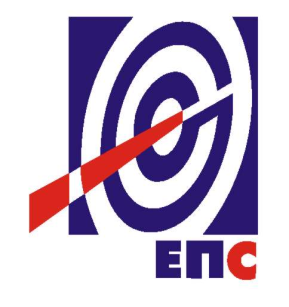 НАРУЧИЛАЦЈАВНО ПРЕДУЗЕЋЕ„ЕЛЕКТРОПРИВРЕДА СРБИЈЕ“		БЕОГРАДУЛИЦА ЦАРИЦЕ МИЛИЦЕ БРОЈ 2КОНКУРСНА ДОКУМЕНТАЦИЈАЗА ЈАВНУ НАБАВКУ УСЛУГЕ„КОНТРОЛНИ ПРОРАЧУНИ ГЛАВНИХ ТЕРМОЕНЕРГЕТСКИХ ПОСТРОЈЕЊА, КОТЛОВСКОГ И ТУРБОПОСТРОЈЕЊА, У СКЛОПУ ПРОЈЕКТОВАЊА И ИЗГРАДЊЕ НОВОГ БЛОКА Б3 У ТЕ КОСТОЛАЦ“- У ОТВОРЕНОМ ПОСТУПКУ -ЈАВНА НАБАВКА JN/1000/0086/2015(заведено у ЈП ЕПС број 12.01.41856/14 -15 од  09.11.2015. године)Београд, новембар 2015. годинеНа основу члана 32. и 61. Закона о јавним набавкама („Сл. гласник РС” бр. 124/12, 14/15 и 68/15 - у даљем тексту: Закон), члана 2. Правилника о обавезним елементима конкурсне документације у поступцима јавних набавки и начину доказивања испуњености услова („Сл. гласник РС” бр. 86/15), Одлуке о покретању поступка јавне набавке број 12.01.41856/2-15 oд 15.09. 2015. године и Решења о образовању Комисије за јавну набавку број 12.01.41856/2-15 oд 15.09.2015. године, припремљена је:КОНКУРСНА  ДОКУМЕНТАЦИЈАСАДРЖАЈ 1.	ОПШТИ ПОДАЦИ О ЈАВНОЈ НАБАВЦИ	32.	УПУТСТВО ПОНУЂАЧИМА КАКО ДА САЧИНЕ ПОНУДУ	3 3.	КРИТЕРИЈУМ ЗА ДОДЕЛУ УГОВОРА	17 4. 	УСЛОВИ ЗА УЧЕШЋЕ У ПОСТУПКУ ЈАВНЕ НАБАВКЕ ИЗ ЧЛ. 75. И 76. ЗАКОНА О ЈАВНИМ НАБАВКАМА И             УПУТСТВО КАКО СЕ ДОКАЗУЈЕ ИСПУЊЕНОСТ ТИХ УСЛОВА	195.	ВРСТА, ТЕХНИЧКЕ КАРАКТЕРИСТИКЕ И СПЕЦИФИКАЦИЈА ПРЕДМЕТНЕ ЈАВНЕ НАБАВКЕ	266.	ОБРАСЦИ	31ОБРАЗАЦ 1. „ПОДАЦИ О ПОНУЂАЧУ“ОБРАЗАЦ 2. „ПОДАЦИ О ПОДИЗВОЂАЧУ“ОБРАЗАЦ 3. „ПОДАЦИ О ЧЛАНУ ГРУПЕ“ОБРАЗАЦ 4. „ОБРАЗАЦ ПОНУДЕ“ОБРАЗАЦ 5. „ТРОШКОВА ПРИПРЕМЕ ПОНУДЕ“ОБРАЗАЦ 6. „ИЗЈАВА О НЕЗАВИСНОЈ ПОНУДИ“ОБРАЗАЦ 7. „УЧЕШЋЕ ПОДИЗВОЂАЧА“ОБРАЗАЦ 8. „ТЕРМИН ПЛАН ИЗВРШЕЊА УСЛУГА“ОБРАЗАЦ 9. "ИЗЈАВА О КАДРОВСКОМ КАПАЦИТЕТУ“ОБРАЗАЦ 9.1. "СПИСАК КЉУЧНОГ ОСОБЉА АНГАЖОВАНОГ ЗА ИЗВРШЕЊЕ УГОВОРА“ОБРАЗАЦ 9.2. „РАДНА БИОГРАФИЈА ЧЛАНА ТИМА“ ОБРАЗАЦ 9.3. „ЛИСТА РЕФЕРЕНТНИХ УГОВОРА ЗА КЉУЧНО ОСОБЉЕ“ОБРАЗАЦ 9.4. "ПОТВРДЕ О РЕФЕРЕНЦАМА КЉУЧНОГ ОСОБЉА“ ОБРАЗАЦ 10. „СТРУКТУРА ЦЕНЕ“ОБРАЗАЦ 11. „ДИНАМИКА АНГАЖОВАНОГ ОСОБЉА“ОБРАЗАЦ 12. „СПИСАК ИЗВРШЕНИХ УСЛУГА"ОБРАЗАЦ12.1. „ПОТВРДА О РЕФЕРЕНТНИМ НАБАВКАМА“ ОБРАЗАЦ 13. " ИЗЈАВЕ У СКЛАДУ СА ЧЛАНОМ 75. СТАВ 2. ЗАКОНА" ОБРАСЦИ: 14, 14,1 и 14.2  "СРЕДСТВА ФИНАНСИЈСКОГ ОБЕЗБЕЂЕЊА"ОБРАЗАЦ 15.  "ИЗЈАВА О ИСПУЊАВАЊУУСЛОВА ИЗ ЧЛАНА 75. ЗАКОНА" OБРАЗАЦ 16.   "ИЗЈАВА О ТЕХНИЧКОМ КАПАЦИТЕТУ"ОБРАЗАЦ 17. „МОДЕЛ УГОВОРА“ОБРАЗАЦ 18 „МОДЕЛ УГОВОРА О ЧУВАЊУ ПОСЛОВНЕ ТАЈНЕ И ПОВЕРЉИВИХ ИНФОРМАЦИЈА“                                           Укупан број страна документације: 70ОПШТИ ПОДАЦИ О ЈАВНОЈ НАБАВЦИПредмет јавне набавке: Услуге „Контролни прорачуни главних термоенергетских постројења, котловског и турбопостројења, у склопу пројектовања и изградње новог Блока Б3 у ТЕ Костолац“.Опис сваке партије ако је предмет јавне набавке обликован по партијама: немаУПУТСТВО ПОНУЂАЧИМА КАКО ДА САЧИНЕ ПОНУДУКонкурсна документација садржи Упутство Понуђачима како да сачине понуду и потребне податке о захтевима Наручиоца у погледу садржине понуде, као и услове под којима се спроводи поступак избора најповољније понуде у поступку јавне набавке.Понуђач мора да испуњава све услове одређене Законом и конкурсном документацијом. Понуда се припрема и доставља на основу позива, у складу са конкурсном документацијом, у супротном, понуда се одбија као неприхватљива.Врста, техничке карактеристике и спецификација предмета јавне набавке дата је у Одељку 5. конкурсне документације.2.1	ПОДАЦИ О ЈЕЗИКУ У ПОСТУПКУ ЈАВНЕ НАБАВКЕНаручилац је припремио конкурсну документацију на српском језику и водиће поступак јавне набавке на српском језику. Понуда са свим прилозима мора бити сачињена на српском језику.Изузетак представљају само докази који су оригинално на енглеском језику а који не морају бити преведени на српски језик, већ се у понуди могу доставити на енглеском језику.Ако је неки доказ или документ на страном језику, осим наведених доказа оригинално на енглеском језику, исти мора бити преведен на српски језик и оверен од стране овлашћеног преводиоца.Ако понуда са свим прилозима не задовољава захтеве у погледу језика, понуда ће бити одбијена, као неприхватљива.2.2 	НАЧИН САСТАВЉАЊА ПОНУДЕ И ПОПУЊАВАЊА ОБРАСЦА ПОНУДЕПонуђач је обавезан да сачини понуду тако што, јасно и недвосмислено, читко својеручно, откуцано на рачунару или писаћој машини, уписује тражене податке у обрасце или према обрасцима који су саставни део конкурсне документације и оверава је печатом и потписом законског заступника, другог заступника уписаног у регистар надлежног органа или лица овлашћеног од стране законског заступника уз доставу овлашћења у понуди.Понуђач је обавезан да у Обрасцу понуде наведе: укупну цену без ПДВ-а, рок важења понуде, као и остале елементе из Обрасца понуде.Сви документи, поднети у понуди треба да буду повезани траком у целину и запечаћени (воском) или на неки други начин, тако да се не могу накнадно убацивати, одстрањивати или замењивати појединачни листови, односно прилози, а да се видно не оштете листови или печат. Пожељно је да Понуђач редним бројем означи сваку страницу листа у понуди, укључујући и празне стране, својеручно, рачунаром или писаћом машином. Докази који се достављају уз понуду, а због своје важности не смеју бити оштећени, означени бројем (банкарска гаранција, меница), стављају се у посебну фолију, а на фолији се видно означава редни број странице листа из понуде. Фолија се мора залепити при врху како би се докази, који се због своје важности не смеју оштетити, заштитили.Понуђач подноси понуду са доказима о испуњености услова из конкурсне документације, лично или поштом, у затвореној и запечаћеној коверти, тако да се са сигурношћу може закључити да се први пут отвара, на адресу: Јавно предузеће „Електропривреда Србије“, 11000 Београд, Србија, Балканска бр. 13, ПАК 101103 - писарница - са назнаком: „Понуда за јавну набавку услуге „Контролни прорачуни главних термоенергетских постројења, котловског и турбопостројења, у склопу пројектовања и изградње новог Блока Б3 у ТЕ Костолац“, за период у трајању од 2 године, јавна набавка број- JN/1000/0086/2015 - НЕ ОТВАРАТИ“. На полеђини коверте обавезно се уписује тачан назив и адреса Понуђача, телефон и факс Понуђача, као и име и презиме овлашћеног лица за контакт.У случају да понуду подноси група Понуђача, на полеђини коверте је потребно назначити да се ради о групи Понуђача и навести називе и адресу свих чланова групе Понуђача.2.3	ПОДНОШЕЊЕ, ИЗМЕНА, ДОПУНА И ОПОЗИВ ПОНУДЕПонуђач може поднети само једну понуду.Понуду може поднети Понуђач самостално, група Понуђача, као и Понуђач са подизвођачем. Понуђач који је самостално поднео понуду не може истовремено да учествује у заједничкој понуди или као подизвођач. У случају да Понуђач поступи супротно наведеном упутству свака понуда Понуђача у којој се појављује биће одбијена. Понуђач може бити члан само једне групе Понуђача која подноси заједничку понуду, односно учествовати у само једној заједничкој понуди. Уколико је Понуђач, у оквиру групе Понуђача, поднео две или више заједничких понуда, Наручилац ће све такве понуде одбити.Понуђач који је члан групе Понуђача не може истовремено да учествује као подизвођач. У случају да Понуђач поступи супротно наведеном упутству свака понуда Понуђача у којој се појављује биће одбијена. У року за подношење понуде Понуђач може да измени или допуни већ поднету понуду писаним путем, на адресу Наручиоца, са назнаком „ИЗМЕНА – ДОПУНА - ПОНУДЕ за јавну набавку услуге „Контролни прорачуни главних термоенергетских постројења, котловског и турбопостројења, у склопу пројектовања и изградње новог Блока Б3 у ТЕ Костолац“, за период у трајању од 2 године, јавна набавка  број JN/1000/0086/2015  – НЕ ОТВАРАТИ“.У случају измене или допуне достављене понуде, Наручилац ће приликом стручне оцене понуде узети у обзир измене и допуне само ако су извршене у целини и према обрасцу на који се, у већ достављеној понуди,измена или допуна односи.У року за подношење понуде Понуђач може да опозове поднету понуду писаним путем, на адресу Наручиоца, са назнаком „ОПОЗИВ - ПОНУДЕ за јавну набавку услуге „Контролни прорачуни главних термоенергетских постројења, котловског и турбопостројења, у склопу пројектовања и изградње новог Блока Б3 у ТЕ Костолац“, за период у трајању од 2 године, јавна набавка  број JN/1000/0086/2015– НЕОТВАРАТИ“.У случају опозива поднете понуде пре истека рока за подношење понуда, Наручилац такву понуду неће отварати, већ ће је неотворену вратити Понуђачу.Уколико Понуђач измени или опозове понуду поднету по истеку рока за подношење понуда, Наручилац ће наплатити средство обезбеђења дато на име озбиљности понуде.2.4	ПАРТИЈЕПредметна јавна набавка није обликована по партијама.2.5	ПОНУДА СА ВАРИЈАНТАМА Понуда са варијантама није дозвољена. 2.6	РОК ЗА ПОДНОШЕЊЕ ПОНУДА И ОТВАРАЊЕ ПОНУДАНаручилац је објавио Претходно обавештење број 1460/1-15 од 06.03.2015. године, о намери спровођења предметне набавке на Портали јавних набавки и Интернет страници НаручиоцаБлаговременим се сматрају понуде које су примљене и оверене печатом пријема у писарници Наручиоца, најкасније до 12:00 часова 15-ог дана (словима: петнаестог) дана од дана објављивања позива за подношење понуда на Порталу јавних набавки, без обзира на начин на који су послате. Имајући у виду да је позив за предметну набавку објављен дана 09.11.2015. године на Порталу јавних набавки то је самим тим рок за подношење понуда 24.11.2015. године до 12:00 часова.Ако је понуда поднета по истеку рока за подношење понуда одређеног у позиву и конкурсној документацији, сматраће се неблаговременом, а Наручилац ће по окончању поступка отварања понуда, овакву понуду вратити неотворену Понуђачу, са назнаком да је поднета неблаговремено.Комисија за јавне набавке ће благовремено поднете понуде јавно отворити дана 24.11.2015. године у 12:30 часова у просторијама Јавног предузећа „Електропривреда Србије“, Београд, Улица Балканска 13.Представници Понуђача који учествују у поступку јавног отварања понуда, морају да пре почетка поступка јавног отварања доставе Комисији за јавне набавке писано овлашћење за учествовање у овом поступку, издато на меморандуму Понуђача, заведено и оверено печатом и потписом законског заступника Понуђача или другог заступника уписаног у регистар надлежног органа или лица овлашћеног од стране законског заступника уз доставу овлашћења у понуди.Комисија за јавну набавку води записник о отварању понуда у који се уносе подаци у складу са Законом.Записник о отварању понуда потписују чланови комисије и овлашћени представници Понуђача, који преузимају примерак записника.Наручилац ће у року од три дана од дана окончања поступка отварања понуда поштом или електронским путем доставити записник о отварању понуда Понуђачима који нису учествовали у поступку отварања понуда.2.7	ПОДИЗВОЂАЧИАко Понуђач у понуди наведе да ће делимично извршење набавке поверити подизвођачу, дужан је да наведе назив подизвођача, а уколико уговор између Наручиоца и Понуђача буде закључен, тај подизвођач ће бити наведен у уговору.Понуђач је дужан да у понуди наведе проценат укупне вредности набавке који ће поверити подизвођачу, а који не може бити већи од 50% као и део предмета набавке који ће извршити преко подизвођача.Понуђач је дужан да Наручиоцу, на његов захтев, омогући приступ код подизвођача ради утврђивања испуњености услова.Сваки подизвођач, којега Понуђач ангажује, мора да испуњава услове из члана 75. став 1. тачка 1), 2) и 4) Закона, што доказује достављањем Изјаве наведене у одељку Услови за учешће из члана 75. и 76. Закона и Упутство како се доказује испуњеност тих услова. Доказ о испуњености услова из члана 75. став 1. тачка 5) Закона Понуђач доставља и за подизвођача за део набавке који ће извршити преко подизвођача.Додатне услове у вези са капацитетима Понуђач испуњава самостално, без обзира на агажовање подизвођача.Све обрасце у понуди потписује и оверава Понуђач, изузев Обрасца 13. и Обрасца 15. које попуњава, потписује и оверава сваки подизвођач у своје име.Понуђач у потпуности одговара Наручиоцу за извршење уговорене набавке, без обзира на број подизвођача.Понуђач не може ангажовати као подизвођача лице које није навео у понуди, у супротном Наручилац ће реализовати средство обезбеђења и раскинути уговор, осим ако би раскидом уговора Наручилац претрпео знатну штету. Понуђач може ангажовати као подизвођача лице које није навео у понуди, ако је на страни подизвођача након подношења понуде настала трајнија неспособност плаћања, ако то лице испуњава све услове одређене за подизвођача и уколико добије претходну сагласност Наручиоца.Наручилац у овом поступку не предвиђа примену одредби става 9. и 10. члана 80. Закона.2.8 	ГРУПА ПОНУЂАЧА (ЗАЈЕДНИЧКА ПОНУДА)У случају да више Понуђача поднесе заједничку понуду, они као саставни део понуде морају доставити Споразум о заједничком извршењу набавке, који се међусобно и према Наручиоцу обавезују на заједничко извршење набавке, који обавезно садржи податке прописане члан 81. став 4. и 5. Закона и то: податке о члану групе који ће бити Носилац посла, односно који ће поднети понуду и који ће заступати групу Понуђача пред Наручиоцем;опис послова сваког од Понуђача из групе Понуђача у извршењу уговора.неограниченој, солидарној одговорности сваког члана, према Наручиоцу у складу са Законом. Сваки Понуђач из групе Понуђача  која подноси заједничку понуду мора да испуњава услове из члана 75.  став 1. тачка 1), 2) и 4) Закона, што доказује достављањем Изјаве наведене у одељку Услови за учешће из члана 75. и 76. Закона и Упутство како се доказује испуњеност тих услова. Услов из члана 75. став 1. тачка 5) Закона дужан је да испуни Понуђач из групе Понуђача којем је поверено извршење дела набавке за који је неопходна испуњеност тог услова. Услове у вези са капацитетима, у складу са чланом 76. Закона, Понуђачи из групе испуњавају заједно, на основу достављених доказа дефинисаних конкурсном документацијом.У случају заједничке понуде групе Понуђача све обрасце потписује и оверава члан групе Понуђача који је одређен као Носилац посла у Споразуму чланова групе Понуђача, изузев Обрасца 6, Обрасца 13. и Обрасца 15. које попуњава, потписује и оверава сваки члан групе Понуђача у своје име.2.9	НАЧИН, РОК И УСЛОВИ ПЛАЋАЊА	Обрачун и исплата услуга израде контролних прорачуна вршиће се по контролним тачкама превиђеним Одељка 5. ове конкурсне документације:20% укупнe врeднoсти услуга са припадајућим ПДВ-ом након израде Развоја модела за термодинамичке прорачуне пaрног котла и развоја модела за прорачун топлотне шеме парног турбопостројења,20% укупнe врeднoсти услуга са припадајућим ПДВ-ом након израде Развој модела CFD прорачуна парног котла и развој модела за топлотне прорачуне компонета парног турбопостројења,15% укупнe врeднoсти услуга са припадајућим ПДВ-ом након израде Прорачуна варијантих решења за парни котао и парно турбопостројење,25% укупнe врeднoсти услуга са припадајућим ПДВ-ом након израде Детаљних прорачуна за коначно усвoјено решење за парни котао и парно турбопостројење,10% укупнe врeднoсти услуга са припадајућим ПДВ-ом након израдe завршног извештаја,10% укупнe врeднoсти услуга са припадајућим ПДВ-ом након прихватања завршног извештаја.Понуђач је обавезан да након извршења наведених активности по датим тачкама 1 – 4 услуга израде контролних прорачуна достави Наручиоцу Извештај о реализованим услугама. Извештај обавезно садржи: преглед извршених услуга; опис извршених услуга; оквирни преглед преосталих услуга до краја извршења Уговора према опису и врсти услуга.Након извршења свих активности Понуђач Наручиоцу доставља Коначни извештај.Коначни извештај садржи: преглед свих извршених уговорених активности и свих достављених докумената и прорачуна према опису и врсти услуга.Наручилац има право да у року од седам дана након пријема извештаја/Коначног извештаја, достави примедбе у писаном облику на исти Понуђачу или достављени извештај/Коначни извештај прихвати и одобри. Понуђач је у обавези да достави Наручиоцу фактуру по сваком прихваћеном извештају/Коначном извештају у року од седам дана од дана пријема одобрења Наручиоца.Плаћање се врши на основу исправних фактура које у прилогу садрже оверени извештај о реализованим услугама/Коначни извештај, у року до 45 дана од дана пријема одговарајуће фактуре. Понуђач је у обавези да у  Обрасцу понуде дефинише начин и услове плаћања.Авансно плаћање није дозвољено. Сва плаћања се врше у динарима.Уколико Понуђач понуди другачији начин плаћања понуда ће бити одбијена као неприхватљива.2.10   	ПЕРИОД ИЗВРШЕЊА	Период за извршења свих услуга се оквирно процењује на две године, колико је, усаглашеним термин планом са кинеским партнером, предвиђено трајање израде Главног пројекта за грађевинску дозволу и Пројекта за извођење, укључујући ревизију и техничку контролу пројектне документације.	Пружање услуга је перманентно током целокупног трајања Уговора.	Услуге израде контролних прорачуна се извршавају по контролним тачкама наведеним у Одељку 5. ове конкурсне документације. 	Понуђач је дужан да уз понуду достави Термин план извршења услуга који ће бити сагласан наведеним захтевима.	Понуђач је дужан да започне са пружањем услуга одмах након ступања Уговора на снагу.2.11 . МЕСТО ИЗВРШЕЊАМеста извршења услуга су: просторије ЈП ЕПС, Београд, ТЕ-КО „Костолац Б“локација пружаоца услуге, фабрике испоручиоца опреме у Кини, у вези избора потребне опреме у вези са реализацијом ове набавке, у складу са захтевима из конкурсне документације. 2.12 	ЦЕНА	Цена се исказује у динарима, без пореза на додату вредност.У случају да у достављеној понуди није назначено да ли је Понуђена цена са или без пореза, сматраће се сагласно Закону, да је иста без пореза. 	Понуђена цена мора бити фиксна и не може се мењати за све време трајања уговора, изузев у предвиђеним случајевима измене уговора предвиђеним ово конкурсном документацијом.Променом цене не сматра се усклађивање цене са унапред јасно дефинисаним параметрима у уговору и овој конкурсној документацији.	 У обрасцу „Структура цене“ Понуђач треба да наведе колико износи једнична цена и укупна цена ангажованих стручњака према табели у истом обрасцу, цена услуга израде контролних прорачуна, као и укупна понуђена цена за тражени предмет јавне набавке.Понуђена цена мора да покрива и укључује све трошкове које Понуђач има у реализацији набавке. Накнаде за путне трошкове, смештај, дневнице, доплате, итд. су укључене у оквиру укупне цене. С тим у вези Понуђач је у обавези да присуствује састанцима у вези са усаглашавањем техничких решења са Наручиоцем у НР Кини минимално 3 пута у трајању од 5 радних дана за 4 члана тима Понуђача.	Ако је у понуди исказана неуобичајено ниска цена, Наручилац ће поступити у складу са чланом 92. Закона.2.13	СРЕДСТВА ФИНАНСИЈСКОГ ОБЕЗБЕЂЕЊА Понуђач је дужан да достави следећа средства финансијског обезбеђења:У понуди:Банкарска гаранција за озбиљност понудеПонуђач доставља оригинал банкарску гаранцију за озбиљност понуде у висини од 5% вредности понудe, без пдв. Банкарскa гаранцијa Понуђача мора бити неопозива, безусловна (без права на приговор) и наплатива на први писани позив, са трајањем најмање  45 дана дуже од дана отварања понуда.Наручилац ће уновчити гаранцију за озбиљност понуде дату уз понуду уколико: Понуђач након истека рока за подношење понуда повуче, опозове или измени своју понуду илиПонуђач коме је додељен уговор благовремено не потпише или одбије да потпише уговор о јавној набавци или у случају да Понуђач не достави захтевану гаранцију предвиђену  уговором.У случају да је пословно седиште банке гаранта у Републици Србији у случају спора по овој Гаранцији, утврђује се надлежност суда у Београду и примена материјалног права Републике Србије. У случају да је пословно седиште банке гаранта изван Републике Србије у случају спора по овој Гаранцији, утврђује се надлежност Спољнотрговинске арбитраже при ПКС уз примену Правилника ПКС и процесног и материјалног права Републике Србије. Поднета банкарска гаранција не може да садржи додатне услове за исплату, краће рокове, мањи износ или промењену месну надлежност за решавање спорова.Понуђач може поднети гаранцију стране банке само ако је тој банци додељен кредитни рејтинг коме одговара најмање ниво кредитног квалитета 3 (инвестициони ранг).Банкарска гаранција ће бити враћена Понуђачу са којим није закључен уговор одмах по закључењу уговора са Понуђачем чија је понуда изабрана као најповољнија, а Понуђачу са којим је закључен уговор у року од осам дана од дана предаје Наручиоцу инструмената обезбеђења извршења уговорених обавеза која су захтевана Уговором.ИЛИМеница за озбиљност понуде (домаћи Понуђачи)1. бланко соло меница која мора бити:издата са клаузулом „без протеста“ и „без извештаја“потписана од стране законског заступника или лица по овлашћењу  законског заступника, на начин који прописује Закон о меници ("Сл. лист ФНРЈ" бр. 104/46, "Сл. лист СФРЈ" бр. 16/65, 54/70 и 57/89 и "Сл. лист СРЈ" бр. 46/96, Сл. лист СЦГ бр. 01/03 Уст. повеља)евидентирана у Регистру меница и овлашћења кога води Народна банка Србије у складу са Одлуком о ближим условима, садржини и начину вођења регистра меница и овлашћења („Сл. гласник РС“ бр. 56/11) и то документује овереним захтевом пословној банци да региструје меницу са одређеним серијским бројем, основ на основу кога се издаје меница и менично овлашћење (број ЈН) и износ из основа (тачка 4. став 2. Одлуке).2. менично писмо-овлашћење које мора бити издато на основу Закона о меници и тачке 1, 2 и 6 „Одлуке о облику садржини и начину коришћења јединствених инструмената платног промета“, и то коришћењем Обрасца меничног писма-овлашћења који је дат у прилогу ове Конкурсне документације и чини њен саставни део. Менично писмо мора да буде неопозиво и безусловно овлашћење којим Понуђач Наручиоца овлашћује да може, без протеста, приговора и трошкова попунити и наплатити меницу на износ од 5% вредности понуде без ПДВ, у року најкасније  до истека рока од 45 дана од дана отварања понуда, с тим да евентуални продужетак рока важења понуде има за последицу и продужење рока важења менице и меничног овлашћења за исти број дана.3. копију важећег картона депонованих потписа овлашћених лица за располагање новчаним средствима са рачуна Понуђача код те пословне банке оверену на дан издавања менице и меничног овлашћења;4. копију ОП обрасца за законског заступника и лица овлашћених за потпис менице / овлашћења (Оверени потписи лица овлашћених за заступање);5. овлашћење којим законски заступник овлашћује лица за потписивање менице и меничног овлашћења за конкретан посао, у случају да меницу и менично овлашћење не потписује законски заступник Понуђача;6. оверен Захтев  за регистрацију менице од стране пословне банке која је извршила регистрацију менице у Регистру меница и овлашћења код Народне банке Србије с тим да:у делу „Основ издавања и износ из основа/валута“ треба ОБАВЕЗНО навести:у колони „Основ издавања менице“ мора се навести: учешће у јавној набавци „Електропривреде Србије“ Београд, JN број 1000/0086/2015 , а све у складу са Одлуком о ближим условима, садржини и начину вођења Регистра меница и овлашћења („Службени гласник Републике Србије“ број 56/11).у колони „Износ" треба ОБАВЕЗНО навести износ на који је меница издата;у колони „Валута“ треба ОБАВЕЗНО навести валуту на коју се меница издаје;Меница може бити наплаћена у случајевима:ако Понуђач опозове, допуни или измени своју понуду коју је Наручилац прихватиоу случају да Понуђач прихваћене понуде одбије да потпише уговор у одређеном року;у случају да Понуђач не достави захтевану гаранцију предвиђену  уговором Меница ће бити враћена Понуђачу са којим није закључен уговор одмах по закључењу уговора са Понуђачем чија је понуда изабрана као најповољнија, а Понуђачу са којим је закључен уговор у року од осам дана од дана предаје Наручиоцу инструмената обезбеђења извршења уговорених обавеза која су захтевана Уговором.ИЛИУплата депозита на рачун НаручиоцаПонуђач је дужан да на име обезбеђења озбиљности понуде уплати депозит у износу који одговара 5% вредности понуде, без пдв, на рачун Наручиоца (за плаћање у динарима, рачун Бр.160-700-13 код Banca Intesa AD Beograd; а за плаћање у еврима, према следећим инструкцијама:56: Intermediary: BCITITMM, INTESA SANPAOLO SPA, MILANO, ITALY57: Account with institution: DBDBRSBG, BANCA INTESA AD, Beograd59: Beneficiary: /RS35160005030000152939 , ELEKTROPRIVREDA  SRBIJE JP, Carice  Milice 2, Beograd, Republic of Serbiaкод Banca Intesa AД Бeoгрaд) и да доказ о реализованој уплати достави у понуди. Све банкарске трошкове око уплате депозита сноси Понуђач.Уплаћена средства ће бити враћена Понуђачу са којим није закључен уговор одмах по закључењу уговора са Понуђачем чија је понуда изабрана као најповољнија, а Понуђачу са којим је закључен уговор у року од осам дана од дана предаје Наручиоцу инструмената обезбеђења извршења уговорених обавеза која су захтевана Уговором.Уколико Понуђач не достави у понуди средства финансијског обезбеђења у роковима и на начин предвиђен конкурсном документацијом, понуда ће бити одбијена, као неприхватљива.Приликом закључења УговораБанкарска гаранција за добро извршење послаИзабрани Понуђач је дужан да Наручиоцу достави неопозиву, безусловну (без права на приговор) и на први писани позив наплативу банкарску гаранцију за добро извршење посла у износу од 10%  вредности уговора без ПДВ. Наведену банкарску гаранцију Понуђач предаје приликом закључења Уговора или најкасније у року од осам дана од закључења Уговора.Банкарска гаранција мора трајати најмање 30 (словима тридесет) дана дуже од рока одређеног за коначно извршење посла.Ако се за време трајања уговора промене рокови за извршење уговорне обавезе, важност банкарске гаранције за добро извршење посла мора да се продужи.Поднета банкарска гаранција не може да садржи додатне услове за исплату, краће рокове, мањи износ или промењену месну надлежност за решавање спорова.Наручилац ће уновчити дату банкарску гаранцију за добро извршење посла у случају да изабрани Понуђач не буде извршавао своје уговорне обавезе у роковима и на начин предвиђен уговором. У случају да је пословно седиште банке гаранта у Републици Србији у случају спора по овој Гаранцији, утврђује се надлежност суда у Београду и примена материјалног права Републике Србије. У случају да је пословно седиште банке гаранта изван Републике Србије у случају спора по овој Гаранцији, утврђује се надлежност Спољнотрговинске арбитраже при ПКС уз примену Правилника ПКС и процесног и материјалног права Републике Србије.У случају да Изабрани Понуђач поднесе банкарску гаранцију стране банке, изабрани Понуђач може поднети гаранцију стране банке само ако је тој банци додељен кредитни рејтинг коме одговара најмање ниво кредитног квалитета 3 (инвестициони ранг).Меница за добро извршење посла (домаћи Понуђачи)1. бланко соло меница која мора бити:издата са клаузулом „без протеста“ и „без извештаја“потписана од стране законског заступника или лица по овлашћењу  законског заступника, на начин који прописује Закон о меници ("Сл. лист ФНРЈ" бр. 104/46, "Сл. лист СФРЈ" бр. 16/65, 54/70 и 57/89 и "Сл. лист СРЈ" бр. 46/96, Сл. лист СЦГ бр. 01/03 Уст. повеља)евидентирана у Регистру меница и овлашћења кога води Народна банка Србије у складу са Одлуком о ближим условима, садржини и начину вођења регистра меница и овлашћења („Сл. гласник РС“ бр. 56/11) и то документује овереним захтевом пословној банци да региструје меницу са одређеним серијским бројем, основ на основу кога се издаје меница и менично овлашћење (број ЈН) и износ из основа (тачка 4. став 2. Одлуке).2. менично писмо-овлашћење које мора бити издато на основу Закона о меници и тачке 1, 2 и 6 „Одлуке о облику садржини и начину коришћења јединствених инструмената платног промета“. Менично писмо мора да буде неопозиво и безусловно овлашћење којим изабрани Понуђач Наручиоца овлашћује да може, без протеста, приговора и трошкова попунити и наплатити меницу на износ од 10% вредности уговора без ПДВ, у року најкасније  до истека рока од 30 дана од дана одређеног за коначно извршење посла, с тим да евентуални продужетак рока извршења уговорних обавеза има за последицу и продужење рока важења менице и меничног овлашћења за исти број дана.3. копију важећег картона депонованих потписа овлашћених лица за располагање новчаним средствима са рачуна Понуђача код те пословне банке оверену на дан издавања менице и меничног овлашћења;4. копију ОП обрасца за законског заступника и лица овлашћених за потпис менице / овлашћења (Оверени потписи лица овлашћених за заступање);5. овлашћење којим законски заступник овлашћује лица за потписивање менице и меничног овлашћења за конкретан посао, у случају да меницу и менично овлашћење не потписује законски заступник Понуђача;6. оверен Захтев  за регистрацију менице од стране пословне банке која је извршила регистрацију менице у Регистру меница и овлашћења код Народне банке Србије с тим да:у делу „Основ издавања и износ из основа/валута“ треба ОБАВЕЗНО навестиу колони „Основ издавања менице“ мора се навести: Уговор o јавној набавци број _________, а све у складу са Одлуком о ближим условима, садржини и начину вођења Регистра меница и овлашћења („Службени гласник Републике Србије“ број 56/11).у колони „Износ" треба ОБАВЕЗНО навести износ на који је меница издата;у колони „Валута“ треба ОБАВЕЗНО навести валуту на коју се меница издаје;Наведену меницу Понуђач предаје предаје приликом закључења Уговора или најкасније у року од осам дана од закључења Уговора.Меница може бити наплаћена у случају да изабрани Понуђач не буде извршавао своје уговорне обавезе у роковима и на начин предвиђен уговором. Сви трошкови око прибављања средстава обезбеђења падају на терет Понуђача, а и исти могу бити наведени у Обрасцу трошкова припреме понуде.Сва средстава финансијског обезбеђења могу гласити на члана групе Понуђача одређеног споразумом о заједничком извршењу набавке или Понуђача, али не и на подизвођача.У случају да Понуђач не испуни преузете обавезе у предметном поступку јавне набавке, Наручилац је овлашћен да реализује достављена средства обезбеђења од стране Понуђача. Ако се за време трајања Уговора промене рокови за извршење уговорне обавезе, важност банкарске гаранције / менице мора се продужити. 2.14	ДОДАТНЕ ИНФОРМАЦИЈЕ И ПОЈАШЊЕЊАПонуђач може, у писаном облику, тражити додатне информације или појашњења у вези са припремом понуде, најкасније пет дана пре истека рока за подношење понуде, на адресу Наручиоца, са назнаком: „ОБЈАШЊЕЊА – позив за јавну набавку број JN   број 1000/0086/2015“ или електронским путем на е-mail адресу: sanja.alikalfic@eps.rs и petar.stanisic@eps.rs, радним данима (понедељак – петак) у времену од 08 до 16 часова. Захтев за појашњење примљен после наведеног времена или током викенда/нерадног дана биће евидентиран као примљен првог следећег радног дана. У захтеву за додатним појашњењем заинтересовано лице може указати Наручиоцу и на евентуално уочене недостатке и неправилности у конкурсној документацији.Наручилац ће у року од три дана по пријему захтева објавити на Порталу јавних набавки и својој интернет страници.Комуникација у поступку јавне набавке се врши на начин одређен чланом 20. Закона.2.15	ДОДАТНА ОБЈАШЊЕЊА, КОНТРОЛА И ДОПУШТЕНЕ ИСПРАВКЕНаручилац може, после отварања понуда, писаним путем или електронским путем да захтева од Понуђача додатна објашњења која ће помоћи при прегледу, вредновању и упоређивању понуда, као и да врши контролу (увид) код Понуђача и/или његовог подизвођача, односно учесника заједничке понуде.  Понуђач је дужан да поступи по захтеву Наручиоца, односно достави тражена објашњења и омогући непосредни увид.Наручилац може, уз сагласност Понуђача, да изврши исправке рачунских грешака уочених приликом разматрања понуде по окончаном поступку отварања понуда.У случају разлике између јединичне и укупне цене, меродавна је јединична цена. 2.16	НЕГАТИВНЕ РЕФЕРЕНЦЕНаручилац може одбити понуду уколико поседује доказ да је Понуђач у претходне три године пре објављивања позива за подношење понуда, у поступку јавне набавке:поступао супротно забрани из чл. 23. и 25. Закона;учинио повреду конкуренције;доставио неистините податке у понуди или без оправданих разлога одбио да закључи уговор о јавној набавци, након што му је уговор додељен;одбио да достави доказе и средства обезбеђења на шта се у понуди обавезао.Наручилац може одбити понуду уколико поседује доказ који потврђује да Понуђач није испуњавао своје обавезе по раније закљученим уговорима о јавним набавкама који су се односили на исти предмет набавке, за период од претходне три године пре објављивања позива за подношење понуда. Доказ наведеног може бити:правоснажна судска одлука или коначна одлука другог надлежног органа;исправа о реализованом средству обезбеђења испуњења обавеза у поступку јавне набавке или испуњења уговорних обавеза;исправа о наплаћеној уговорној казни;рекламације потрошача, односно корисника, ако нису отклоњене у уговореном року;изјава о раскиду уговора због неиспуњења битних елемената уговора дата на начин и под условима предвиђеним законом којим се уређују облигациони односи;доказ о ангажовању на извршењу уговора о јавној набавци лица која нису означена у понуди као подизвођачи, односно чланови групе Понуђача;други одговарајући доказ примерен предмету јавне набавке који се односи на испуњење обавеза у ранијим поступцима јавне набавке или по раније закљученим уговорима о јавним набавкама.Наручилац може одбити понуду ако поседује доказ из става 3. тачка 1) члана 82. Закона, који се односи на поступак који је спровео или уговор који је закључио и други Наручилац ако је предмет јавне набавке истоврсан. Наручилац ће поступити на наведене начине и у случају заједничке понуде групе Понуђача уколико утврди да постоје напред наведени докази за једног или више чланова групе Понуђача. 2.17	ПОШТОВАЊЕ ОБАВЕЗА КОЈЕ ПРОИЗЛАЗЕ ИЗ ПРОПИСА О ЗАШТИТИ НА РАДУ И ДРУГИХ ПРОПИСАПонуђач је дужан да  при састављању понуде изричито наведе да је поштовао обавезе које произлазе из важећих прописа о заштити на раду, запошљавању и условима рада, заштити животне средине, као и да нема забрану обављања делатности која је на снази у време подношења понуде  (Образац 13. из конкурсне документације).2.18	НАКНАДА ЗА КОРИШЋЕЊЕ ПАТЕНАТАНакнаду за коришћење патената, као и одговорност за повреду заштићених права интелектуалне својине трећих лица сноси Понуђач.2.19	РОК ВАЖЕЊА ПОНУДЕ Понуда мора да важи најмање 45 (словима:четрдесетипет) дана од дана отварања понуда. У случају да Понуђач наведе краћи рок важења понуде, понуда ће бити одбијена, као неприхватљива. 2.20	РОК ЗА ЗАКЉУЧЕЊЕ УГОВОРАНаручилац ће доставити уговор о јавној набавци Понуђачу којем је додељен уговор у року од осам дана од протека рока за подношење захтева за заштиту права,Ако Понуђач којем је додељен уговор одбије да потпише уговор или уговор не потпише у наведеном року, Наручилац  ће одлучити да ли ће уговор о јавној набавци закључити са првим следећим најповољнијим Понуђачем.Наручилац може и пре истека рока за подношење захтева за заштиту права закључити уговор о јавној набавци у случају испуњености услова из члана 112. став 2. тачка 5. Закона.2.21	НАЧИН ОЗНАЧАВАЊА ПОВЕРЉИВИХ ПОДАТАКАПодаци које Понуђач оправдано означи као поверљиве биће коришћени само у току поступка јавне набавке у складу са позивом и неће бити доступни ником изван круга лица која су укључена у поступак јавне набавке. Ови подаци неће бити објављени приликом отварања понуда и у наставку поступка. Наручилац може да одбије да пружи информацију која би значила повреду поверљивости података добијених у понуди. Као поверљива, Понуђач може означити документа која садрже личне податке, а које не садржи ни један јавни регистар, или која на други начин нису доступна, као и пословне податке који су прописима одређени као поверљиви. Наручилац ће као поверљива третирати она документа која у десном горњем углу великим словима имају исписано „ПОВЕРЉИВО“.Наручилац не одговара за поверљивост података који нису означени на горе наведени начин.Ако се као поверљиви означе подаци који не одговарају горе наведеним условима, Наручилац ће позвати Понуђача да уклони ознаку поверљивости. Понуђач ће то учинити тако што ће његов представник изнад ознаке поверљивости написати „ОПОЗИВ“, уписати датум, време и потписати се.Ако Понуђач у року који одреди Наручилац не опозове поверљивост докумената, Наручилац ће третирати ову понуду као понуду без поверљивих података.Наручилац је дужан да доследно поштује законите интересе Понуђача, штитећи њихове техничке и пословне тајне у смислу закона којим се уређује заштита пословне тајне.Неће се сматрати поверљивим докази о испуњености обавезних услова, цена и други подаци из понуде који су од значаја за примену критеријума и рангирање понуде. 2.22	ТРОШКОВИ ПОНУДЕТрошкове припреме и подношења понуде сноси искључиво Понуђач и не може тражити од Наручиоца накнаду трошкова.Понуђач може да у оквиру понуде достави укупан износ и структуру трошкова припремања понуде тако што попуњава, потписује и оверава печатом Образац трошкова припреме понуде.Ако је поступак јавне набавке обустављен из разлога који су на страни Наручиоца, Наручилац је дужан да Понуђачу надокнади трошкове израде узорка или модела, ако су израђени у складу са техничким спецификацијама Наручиоца и трошкове прибављања средства обезбеђења, под условом да је Понуђач тражио накнаду тих трошкова у својој понуди.2.23	ОБРАЗАЦ СТРУКТУРЕ ЦЕНЕСтруктуру цене Понуђач наводи тако што попуњавa, потписује и оверава печатом Образац 10. из конкурсне документације.2.24	МОДЕЛ УГОВОРАУ складу са датим Моделом уговора (Одељак 7. из конкурсне документације) и елементима најповољније понуде биће закључен Уговор о јавној набавци.Понуђач је у обавези да дати Модел уговора потпише, овери и исти достави у понуди, у супротном понуда ће бити одбијена као неприхватљива	Понуђач на исти начин поступа и у вези са Моделом уговора о чувању пословне тајне и поверљивих информација.	2.25	ИЗМЕНЕ ТОКОМ ТРАЈАЊА УГОВОРАНаручилац може након закључења уговора о јавној набавци без спровођења поступка јавне набавке повећати обим предмета набавке до лимита прописаног чланом 115. став 1.  Закона, што ће бити регулисано анексом Уговора.	Наручилац може након закључења уговора о јавној набавци продужити период извршења услуга из разлога Продужења реализације активности због кинеске стране   што ће бити регулисано анексом Уговора, а у складу са чланом 115. став 2. Закона. 	Уколико се током извршења Уговора појави потреба за већим бројем присуствовања састанцима у вези са усаглашавањем техничких решења са Наручиоцем у НР Кини из објективнх разлога који се огледају у потреби за додатним усаглашавањем параметера прорачуна са Кинеском страном, исто ће бити регулисано анексом Уговора а у складу са чланом 115. став 2. Закона. У наведеним случајевима Наручилац ће донети Одлуку о измени уговора која садржи податке у складу са Прилогом 3Л Закона и у року од три дана од дана доношења исту објавити на Порталу јавних набавки, као и доставити извештај Управи за јавне набавке и Државној ревизорској институцији.2.26 	РАЗЛОЗИ ЗА ОДБИЈАЊЕ ПОНУДЕ И ОБУСТАВУ ПОСТУПКАУ поступку јавне набавке Наручилац ће одбити неприхватљиву понуду у складу са чланом 107. Закона.Наручилац ће донети одлуку о обустави поступка јавне набавке у складу са чланом 109. Закона.У случају обуставе поступка јавне набавке, Наручилац неће бити одговоран, ни на који начин, за стварну штету, изгубљену добит, или било какву другу штету коју Понуђач може услед тога да претрпи, упркос томе што је Наручилац био упозорен на могућност наступања штете.2.27	ПОДАЦИ О САДРЖИНИ ПОНУДЕСадржину понуде, поред Обрасца понуде, чине и сви остали докази о испуњености услова из чл. 75. и 76. Закона о јавним набавкама, предвиђени чл. 77. Закона, који су наведени у конкурсној документацији, као и сви тражени прилози и изјаве на начин предвиђен следећим ставом ове тачке:попуњен, потписан и печатом оверен образац „Подаци о Понуђачу“;попуњен, потписан и печатом оверен образац „Подаци о подизвођачу“; попуњен, потписан и печатом оверен образац „Подаци о члану групе“; попуњен, потписан и печатом оверен образац „Образац понуде“;попуњен, потписан и печатом оверен образац „Трошкова припреме понуде“, по потреби;попуњен, потписан и печатом оверен образац „Изјава о независној понуди“;попуњен, потписан и печатом оверен образац „Учешће подизвођача“;попуњен, потписан и печатом оверен образац „Термин план извршења услуга“;попуњен, потписан и печатом оверен образац „Изјава о кадровском капацитету“;попуњен, потписан и печатом оверен образац „Списак кључног особља ангажованог за извршење уговора“;попуњен, потписан и печатом оверен образац „Радна биографија члана тима“; попуњен, потписан и печатом оверен образац „Листа референтних уговора за кључно особље“;попуњен, потписан и печатом оверен образац „Потврде о референцама кључног особља“ издат од стране претходног Наручиоца/корисника;попуњен, потписан и печатом оверен образац „Структура цене“;попуњен, потписан и печатом оверен образац „Динамика ангажованог особља“;попуњен, потписан и печатом оверен образац „Списак извршених услуга – стручне референце Понуђача“;попуњен, потписан и печатом оверен образац „Потврда о референтним набавкама“ издат од стране претходног Наручиоца/корисника;попуњен, потписан и печатом оверен образац Изјаве у складу са чланом 75. став 2. Закона; попуњен, потписан и печатом оверен образац Изјаве о испуњавању услова из члана 75. у поступку јавне набавке;средства финансијског обезбеђења која се подносе уз понуду у складу са тачком 2.13 овог упутства; докази и изјаве одређени тачком 2.7. или 2.8. овог упутства у случају да Понуђач подноси понуду са подизвођачем или заједничку понуду подноси група Понуђача;докази, изјаве, обрасци о испуњености услова из члана 75. и 76. Закона у складу са чланом 77. Закон и Одељком 4. конкурсне документације;потписан и оверен образац „Модел уговора“;потписан и оверен образац „Модел уговора о чувању пословне тајне и поверљивих информација“.2.28	ЗАШТИТА ПРАВА ПОНУЂАЧАЗахтев за заштиту права може се поднети у току целог поступка јавне набавке, против сваке радње, осим ако Законом није другачије одређено.Захтев за заштиту права може да поднесе Понуђач, односно заинтересовано лице, који има интерес за доделу уговора, у конкретном поступку јавне набавке и који је претрпео или би могао да претрпи штету због поступања Наручиоца противно одредбама Закона.Захтев за заштиту права се подноси Наручиоцу, са назнаком „Захтев за заштиту права јн. бр. JN  број 1000/0086/2015“.Копију захтева за заштиту права подносилац истовремено доставља Републичкој комисији за заштиту права у поступцима јавних набавки, на адресу: 11000 Београд, Немањина 22-26.Захтев за заштиту права садржи:назив и адресу подносиоца захтева и лице за контакт; назив и адресу Наручиоца; податке о јавној набавци која је предмет захтева, односно о одлуци Наручиоца; повреде прописа којима се уређује поступак јавне набавке; чињенице и доказе којима се повреде доказују; потврду о уплати таксе из члана 156. овог закона потпис подносиоца. Захтев за заштиту права којим се оспорава врста поступка, садржина позива за подношење понуда или конкурсне документације сматраће се благовременим ако је примљен од стране Наручиоца најкасније седам дана пре истека рока за подношење понуда, без обзира на начин достављања, и уколико је подносилац захтева у складу са чланом 63. став 2. Закона указао Наручиоцу на евентуалне недостатке и неправилности, а Наручилац исте није отклонио.Захтев за заштиту права којим се оспоравају радње које Наручилац предузме пре истека рока за подношење понуда, а након истека рока из претходног става, сматраће се благовременим уколико је поднет најкасније до истека рока за подношење понуда. После доношења одлуке о додели уговора и одлуке о обустави поступка, рок за подношење захтева за заштиту права је десет дана од дана објављивања одлуке на Порталу јавних набавки.Захтев за заштиту права не задржава даље активности Наручиоца у поступку јавне набавке у складу са одредбама члана 150. Закона. Наручилац објављује обавештење о поднетом захтеву за заштиту права на Порталу јавних набавки и на својој интернет страници најкасније у року од два дана од дана пријема захтева за заштиту права, које садржи податке из Прилога 3Љ Закона.Наручилац може да одлучи да заустави даље активности у случају подношења захтева за заштиту права, при чему је тад дужан да у обавештењу о поднетом захтеву за заштиту права наведе да зауставља даље активности у поступку јавне набавке. Подносилац захтева за заштиту права дужан је да на рачун буџета Републике Србије (број рачуна: 840-30678845-06, шифра плаћања 153 или 253, позив на број JN   број 1000-0086-2015, сврха: ЗЗП, ЈП ЕПС, јн. бр. JN број 1000/0086/2015, прималац уплате: буџет Републике Србије) уплати таксу и то:уколико се захтевом за заштиту права оспорава врста поступка јавне набавке, садржина позива за подношење понуда, односно садржина конкурсне документације или друге радње Наручиоца предузете пре отварања понуда, такса износи 120.000,00 динара, обзиром да процењена вредност јавне набавке не износ од 120.000.000,00 динара;уколико се захтевом за заштиту права оспоравају радње Наручиоца предузете после отварања понуда, изузев Одлуке о додели уговора о јавној набавци, висина таксе се одређује према процењеној вредности јавне набавке и износи 120.000,00 динара;уколико се захтевом за заштиту права оспорава Одлука о додели уговора о јавној набавци, висина таксе се одређује према понуђеној цени Понуђача коме је додељен уговор, па ако та цена не прелази 120.000.000,00 динара такса износи 120.000,00 динара, а ако та цена прелази 120.000.000,00 динара, такса износи 0,1% понуђене цене Понуђача коме је додељен уговор.Упутство о уплати таксе је јавно доступно на сајту Републичке комисије за заштиту права у поступцима јавних набавки: http://www.kjn.gov.rs/ci/uputstvo-o-uplati-republicke-administrativne-takse.htmlКРИТЕРИЈУМ ЗА ДОДЕЛУ УГОВОРАОдлуку о додели Уговора Наручилац ће донети применом критеријума „Економски најповољнија понуда“.ЕЛЕМЕНТИ КРИТЕРИЈУМАЕлементи критеријума су следећи: Понуђена цена						60 пондераКвалитет чланова тима(искуство, референце)					40 пондераНачин оцењивањаПонуде ће се рангирати на основу сваког елемената критеријума. То значи да ће најужи списак Понуђача чија је понуда оцењена као прихватљива бити формиран за сваки елеменат. Коначнa ранг листа Понуђача ће бити формиран на основу укупног броја пондера добијеног на основу сваког појединачног елемента критеријума. K1. Понуђена цена	макс. 60 пондераЦена се утврђује на основу укупно понуђене вредности свих услуга захтеваних Kонкурсном документацијом. Максималан број пондера за понуду са најнижом ценом износи 60.За остале понуде број пондера Офин се израчунава тако што се у однос ставља цена понуде са најнижом ценом Офин(мин) помножена максималним бројем пондера 60, према понуђеној цени Понуђача Офин(оп) чија понуда се оцењује, као у обрасцу:Офин = (Офин(мин) / Офин(оп)) х 60Доказ: Образац понуде (Oбразац 4. из Конкурсне документације).K2. Квалитет чланова тима						макс. 40 пондера      (искуство, референце)Остварени број пондера по елементу критеријума Квалитет чланова тима K2 износи макс. 40 пондераТабела – Квалитет чланова тима (искуство, референце)Број пондера се додељује према квалификацијама свих чланова тима уколико испуњавају све дефинисане услове према Табели - искуство чланова тима, за одређени број пондера. Уколико поједини чланови особља не испуњавају услове према табели за одређени број пондера, Понуђачу ће бити додељен следећи нижи број пондера за који сви чланови особља испуњавају квалификације.  Ако Понуђач не испуњава ни један од ова три услова, добија по овом основу К2 = 0 пондера.Докази: Попуњен, потписан и оверен Образац 9.2 Радна биографија члана тима (CV); Попуњен, потписан и оверен Образац - 9.3 Листа референтних уговора за кључно особље; Потврде о референцама кључног особља (попуњен, потписан и оверен од стране претходних Наручилаца/корисника Образац 9.4) на меморандуму претходног Наручиоца, оверене и потписане од стране овлашћеног лица за заступање претходног Наручиоца.РЕЗЕРВНИ ЕЛЕМЕНТИ КРИТЕРИЈУМА, ОДНОСНО НАЧИН  НА КОЈИ ЋЕ СЕ ДОДЕЛИТИ УГОВОР У СЛУЧАЈУ ЈЕДНАКИХ ПОНУДАУколико две или више понуда буду оцењене са једнаким бројем пондера Наручилац ће донети одлуку да уговор додели Понуђачу који је понудио нижу цену.УСЛОВИ ЗА УЧЕШЋЕ У ПОСТУПКУ ЈАВНЕ НАБАВКЕ ИЗ ЧЛ. 75. И 76. ЗАКОНА О ЈАВНИМ НАБАВКАМА И УПУТСТВО КАКО СЕ ДОКАЗУЈЕ ИСПУЊЕНОСТ ТИХ УСЛОВА4.1	ОБАВЕЗНИ УСЛОВИ ЗА УЧЕШЋЕ У ПОСТУПКУ ЈАВНЕ НАБАВКЕПонуђач у поступку јавне набавке мора доказати:да је регистрован код надлежног органа, односно уписан у одговарајући регистар;да он и његов законски заступник није осуђиван за неко од кривичних дела као члан организоване криминалне групе, да није осуђиван за кривична дела против привреде, кривична дела против животне средине, кривично дело примања или давања мита, кривично дело преваре;да је измирио доспеле порезе, доприносе и друге јавне дажбине у складу са прописима Републике Србије или стране државе када има седиште на њеној територији;да има важећу дозволу надлежног органа за обављање делатности која је предмет јавне набавке, ако је таква дозвола предвиђена посебним прописом: решење о испуњености услова за израду техничке документације за термоенергетске објекте за које грађевинску дозволу издаје Министарство надлежно за послове грађевинарства, утврђена на основу Закона о планирању и изградњи Србије (Сл. гласник РС бр. 72/09, 81/09, 64/10, 24/11, 121/12, 42/13 - одлука УС, 50/13 – одлука УС и 98/13 – одлука УС, 132/14 и 145/14) и Правилникa о начину, поступку и садржини података за утврђивање испуњености услова за издавање лиценце за израду техничке документације и лиценце за грађење објеката за које грађевинску дозволу издаје министарство, односно аутономна покрајина, као и о условима за одузимање тих лиценци („Службени гласник Републике Србије“, бр. 24/15) за термоелектране снаге 10 и више MW - П052М1 пројекти термотехничких, термоенергетских процесних и гасних инсталација 4.2	 ДОДАТНИ УСЛОВИ ЗА УЧЕШЋЕ У ПОСТУПКУ ЈАВНЕ НАБАВКЕ1. Да поседује неопходан  финансијски капацитет, односно:да има остварен приход од минимално 50.000.000,00 динара (без ПДВ) укупно за претходне три обрачунске године (за 2012, 2013. и 2014. годину)да није исказао губитак у пословању за 2012, 2013. и 2014. годину да у последњих  6 месеци пре дана објављивања Позива за подношење понуда (01.05.2015. до 31.10.2015. године) није имао блокаду на својим текућим рачунима2.  Да поседује неопходан пословни капацитет односно:да је у последњих пет година до дана за подношење понуда успешно реализовао најмање 4 уговора који су се односили на услуге израде студија / пројектовање / мерења, из области енергетике везано за парне турбине и парне котлове, за термоблокове снаге најмање 100 MW, минималне укупне вредности 50.000.000 динара Као референтне услуге сматрају се само оне услуге које су уговорене, започете и извршене у референтом периоду од претходних 5 година, а који се рачуна до дана за подношење понуда.У случају вредности услуга наведене у еврима иста ће се прерачунавати у динаре по средњем курсу Народне банке Србије на дан закључења уговора.3. Да поседује неопходан кадровски капацитет, односно:Испуњеност услова у погледу кадровског капацитета Понуђача, Наручилац проверава да ли је Понуђач у могућности да организује обављање поверених услуга. С тим у вези неопходно је да Понуђач у моменту подношења понуде:3.1. има најмање 9 (девет) запослених (или на други начин радно ангажованих) лица на пословима који су предмет набавке и то:најмање 2 доктора наука машинства смер термоенергетике од тога 1 именован као Вођа услуга за турбогенераторско постројење и најмање 2  доктора наука машинства смер термотехнике о тога 1 именован као Вођа услуга за котловско  постројење најмање 2 дипломирана инжењера машинства смер термоенергетика, од којих минимално 1 са важећом лиценцом ИКС број 330 – одговорни пројектант термотехнике, термоенергетике, процесне технике и гасних инсталација,најмање 2 дипломирана инжењера машинства смер термотехника, од којих минимално 1 са важећом лиценцом ИКС број 330 – одговорни пројектант термотехнике, термоенергетике, процесне технике и гасних инсталација,најмање 1 дипломирана инжењера машинства смер хидроенергетика са важећом лиценцом ИКС број 332 – одговорни пројектант машинских инсталација објеката водоснабдевања и индустријских вода, хидротехнике и хидроенергетике.4. Да поседује неопходан технички капацитет односно:Понуђач мора да поседује софтвер за термодинамичке прорачуне парних котлова као и софтвер за прорачуне парних турбопостројења.Софтвер мора бити резултат сопственог развоја или лиценцирани софтвер за ову врсту прорачуна.4.3 	УПУТСТВО КАКО СЕ ДОКАЗУЈЕ ИСПУЊЕНОСТ УСЛОВАКао доказ испуњености обавезних услова, изузев услова из члана 75. став 1. тачка 5) Закона, за учешће Понуђач у понуди подноси Изјаву којом исти под пуном материјалном и кривичном одговорношћу потврђује да испуњава обавезне услове за учешће, а у складу са чланом 77. став 4. Закона. Понуђач у понуди подноси ову изјаву у складу са Обрасцем 15. конкурсне документације. Ова изјава се подноси, односно исту даје и сваки члан групе Понуђача, као и подизвођач, у своје име.Понуђач у понуди доставља доказ испуњености обавезног услова из члана 75. став 1. тачка 5) Закона: важећа дозвола надлежног органа за обављање делатности која је предмет јавне набавке – Решење о испуњености услова за израду техничке документације за термоенергетске објекте за које грађевинску дозволу издаје министарство надлежно за послове грађевинарства, прибављену на основу важећег Закона о планирању и изградњи и Правилника који регулише издавање лиценци, за термоелектране снаге 10 и више MW – П052М1 пројекти термотехничких, термоенергетских процесних и гасних инсталација; за стране Понуђаче: адекватан доказ да је Понуђач регистрован, у држави у којој има седиште, за израду техничке документације за термоенергетске објекте (термоелектране) и лиценца за израду техничке документације за термоенергетске објекте (термоелектране) уколико се у страној држави у којој има седиште издају такве лиценце.Понуђач је дужан да у понуди достави доказе да испуњава додатне услове  за учешће у поступку јавне набавке у складу са Законом, и то:Доказе неопходног финансијског капацитета:домаћи Понуђачи:Биланс стања и Биланс успеха за претходне три обрачунске године (2012. 2013. и 2014. годину) са мишљењем овлашћеног ревизора ако такво мишљење постоји; Ако Понуђач није субјект ревизије у складу са Законом о рачуноводству и Законом о ревизији дужан је да уз билансе достави одговарајући акт – одлуку у смислу законских прописа за сваку од наведених годинаили Извештај о бонитету, образац БОН ЈН – трећи део – Сажети биланс успеха – за претходне три обрачунске године (2012, 2013. и 2014. годину) издат од стране Агенције за привредне регистре;ипотврда о подацима о ликвидности издата од стране Народне банке Србије  – Одсек принудне наплате, за период од претходних 6 месеци пре дана објављивања позива (01.05.2015. – 31.10.2015).  страни Понуђачи:Биланс стања и Биланс успеха за претходне три обрачунске године (2012, 2013. и 2014.годину) са мишљењем овлашћеног ревизора, ако такво мишљење постоји. Ако Понуђач није субјект ревизије у складу са прописима државе у којој има седиште, дужан је да уз билансе достави Изјаву, дату под материјалном и кривичном одговорношћу, да није субјект ревизије за наведене годинеипотврда или мишљење или исказ банке или друге специјализоване институције у складу са прописима државе у којој има седиште, о Понуђачевој блокади рачуна за период од претходних 6 месеци пре дана објављивања позива (01.05.2015. – 31.10.2015). Доказе неопходног пословног капацитета:Списак извршених услуга – Стручне референце Понуђача  (Образац 12), попуњен, оверен потписом и печатом овлашћеног лица Понуђача којим се потврђује под пуном кривичном и материјалном одговорношћу, да су подаци наведени у Списку тачни.Потврде о Референтним набавкама (Попуњен, потписан и оверен од стране претходних Наручилаца/корисника, Образац 12.1) на меморандуму корисника, оверене и потписане од стране овлашћеног лица за заступање корисника, којима се потврђује да је Понуђач уговорио и успешно реализовао уговорену предметну услугу.Доказе неопходног кадровског капацитета:Изјава о кадровском капацитету Понуђача (потписана и оверена печатом, дата под пуном кривичном и материјалном одговорношћу – Образац 9) којом потврђује да има захтевани број радно ангажованих лица, захтеваних квалификација;Попуњен, потписан и оверен печатом Образац 9.1 Списак кључног особља ангажованог за извршење Уговора;Попуњен, потписан и оверен Образац 9.2 Радна биографија предложеног члана тима за предложено кључно особље; радна биографија мора бити праћена Изјавом датог лица и Понуђача да је иста истинита и тачна и Изјавом о  расположивости лица за учествовање у извршењу услуга које су предмет ове јавне набавке;Копије обрасца М или М1/М2 (копија обрасца М1, која остаје послодавцу након предаје обрасца М1 надлежном органу) или обрасца М–3А или уговор о раду наведених лица у радном односу код Понуђача, или уговор о радном ангажовању код Понуђача ван радног односа (уговор мора бити важећи у  тренутку подношења понуде и у току предвиђеног периода реализације предметне набавке); За лица радно ангажована код страног Понуђача: изјава Понуђача (оверена печатом, потписана од овлашћеног лица, дата под пуном кривичном и материјалном одговорношћу) којом се потврђује да је лице радно ангажовано у компанији Понуђача, а у којој се наводи период за који је наведено лице ангажовано код Понуђача; изјава се даје за свако ангажовано лице појединачно;Копија дипломе којом се доказује тражена стручна спрема кључног особља,Копије лиценци ИКС са пратећим Потврдама о уплаћеној чланарини Инжењерској комори Србије.Доказе неопходног техничког капацитет Изјава о техничком капацитету Понуђача (потписана и оверена печатом, дата под пуном кривичном и материјалном одговорношћу – Образац 16).4.4 	Услови које мора да испуни сваки подизвођач, односно члан групе понуђачаСваки подизвођач мора да испуњава услове из члана 75. став 1. тачка 1), 2) и 4) Закона, што доказује достављањем тражене Изјаве. Доказ о испуњености услова из члана 75. став 1. тачка 5) Закона Понуђач доставља и за подизвођача за део набавке који ће извршити преко подизвођача. Додатне услове у вези са капацитетима Понуђач испуњава самостално, без обзира на агажовање подизвођача.Сваки Понуђач из групе Понуђача  која подноси заједничку понуду мора да испуњава услове из члана 75. став 1. тачка 1), 2) и 4) Закона, што доказује достављањем тражене Изјаве. Услов из члана 75. став 1. тачка 5) Закона дужан је да испуни Понуђач из групе Понуђача којем је поверено извршење дела набавке за који је неопходна испуњеност тог услова. Услове у вези са капацитетима, у складу са чланом 76. Закона, Понуђачи из групе испуњавају заједно, на основу достављених доказа дефинисаних конкурсном документацијом.4.5 	Испуњеност услова из члана 75. став 2. ЗаконаНаручилац од Понуђача захтева да при састављању својих понуда изричито наведу да су поштовали обавезе које произлазе из важећих прописа о заштити на раду, запошљавању и условима рада, заштити животне средине, као и да нема забрану обављања делатности која је на снази у време подношења понуде.У вези са овим условом Понуђач у понуди подноси Изјаву - Образац 13. из конкурсне документације.Ова изјава се подноси, односно исту даје и сваки члан групе Понуђача, односно подизвођач, у своје име.4.6	Начин достављања доказаНаручилац ће пре доношења Одлуке о додели уговора од Понуђача чија је понуда оцењена као најповољнија затражити да достави копију доказа о испуњености обавезних услова за учешће, и то:Правно лице:извод из регистра Агенције за привредне регистре, односно извод из регистра надлежног Привредног суда; за стране Понуђаче извод из одговарајућег регистра надлежног органа државе у којој има седиште;извод из казнене евиденције, односно уверење надлежног суда и надлежне полицијске управе Министарства унутрашњих послова да оно и његов законски заступник није осуђиван за неко од кривичних дела као члан организоване криминалне групе, да није осуђиван за неко од кривичних дела против привреде, кривична дела против заштите животне средине, кривично дело примања или давања мита, кривично дело превареЗа домаће Понуђаче:извод из казнене евиденције основног суда на чијем је подручју седиште домаћег правног лица, односно седиште представништва или огранка страног правног лица;извод из казнене евиденције Посебног одељења (за организовани криминал) Вишег суда у Београду;уверење из казнене евиденције надлежне полицијске управе Министарства унутрашњих послова за законског заступника – захтев за издавање овог уверења може се поднети према месту рођења, али и према месту пребивалишта.Ако је више законских заступника за сваког сe доставља уверење из казнене евиденције.За стране Понуђаче потврда надлежног органа државе у којој има седиште;уверење Пореске управе Министарства финансија да је измирио доспеле порезе и доприносе и уверење надлежне локалне самоуправе да је измирио обавезе по основу изворних локалних јавних прихода; за стране Понуђаче потврда надлежног пореског органа државе у којој има седиште.Доказ из тачке 2) и 3) не може бити старији од два месеца пре отварања понуда.Предузетник:извод из регистра Агенције за привредне регистре, односно извода из одговарајућег регистра;извод из казнене евиденције, односно уверење надлежне полицијске управе Министарства унутрашњих послова да није осуђиван за неко од кривичних дела као члан организоване криминалне групе, да није осуђиван за кривична дела против привреде, кривична дела против заштите животне средине, кривично дело примања или давања мита, кривично дело превареЗа домаће Понуђаче:уверење из казнене евиденције надлежне полицијске управе Министарства унутрашњих послова – захтев за издавање овог уверења може се поднети према месту рођења, али и према месту пребивалишта.За стране Понуђаче потврда надлежног органа државе у којој има седиште;уверење Пореске управе Министарства финансија да је измирио доспеле порезе и доприносе и уверење надлежне управе локалне самоуправе да је измирио обавезе по основу изворних локалних јавних приходаЗа стране Понуђаче потврда надлежног пореског органа државе у којој има седиште.Доказ из тачке 2) и 3) не може бити старији од два месеца пре отварања понуда.Физичко лице:извод из казнене евиденције, односно уверење надлежне полицијске управе Министарства унутрашњих послова да није осуђиван за неко од кривичних дела као члан организоване криминалне групе, да није осуђиван за кривична дела против привреде, кривична дела против животне средине, кривично дело примања или давања мита, кривично дело превареЗа домаће Понуђаче:уверење из казнене евиденције надлежне полицијске управе Министарства унутрашњих послова – захтев за издавање овог уверења може се поднети према месту рођења, али и према месту пребивалишта.За стране Понуђаче потврда надлежног органа државе у којој има седиште;уверење Пореске управе Министарства финансија да је измирио доспеле порезе и доприносе и уверење надлежне управе локалне самоуправе да је измирио обавезе по основу изворних локалних јавних приходаДоказ из тачке 1) и 2) не може бити старији од два месеца пре отварања понуда.Наручилац ће, истовремено, затражити копију наведених доказа о испуњености обавезних услова за учешће и од свих осталих Понуђача који су учествовали у предметном поступку јавне набавке.Ако Понуђач у остављеном, примереном року који не може бити краћи од пет дана, не достави тражене доказе, Наручилац ће његову понуду одбити као неприхватљиву.Уколико Наручилац поседује тражене одговарајуће важеће доказе за Понуђача из других поступака јавних набавки код Наручиоца, није дужан да затражи достављање наведених доказа.Понуђачи који су регистровани у Регистру који води Агенција за привредне регистре нису дужни да по позиву Наручиоца доставе доказ из чл.  75. став. 1. тачка 1) Закона - Извод из регистра Агенције за привредне регистре, који је јавно доступан на интернет страници Агенције за привредне регистре. У овом случају Понуђач ће Наручиоцу у наведеном року, заједно са осталим траженим доказима, доставити писано обавештење са податаком о hyperlink-u на ком су доступни подаци о регистрацији Понуђача.Понуђачи уписани у Регистар Понуђача нису дужни да по позиву Наручиоца доставе доказе из чл. 75. став 1. тачка 1), 2) и 4) Закона. Регистар Понуђача је јавно доступан на интернет страници Агенције за привредне регистре. У овом случају Понуђач ће Наручиоцу у наведеном року доставити писано обавештење са податаком о hyperlink-u на ком су доступни подаци о упису Понуђача у Регистар Понуђача.Наручилац неће одбити понуду као неприхватљиву, уколико не садржи доказ  испуњености додатног услова за учешће одређен конкурсном документацијом, ако Понуђач наведе у понуди интернет страницу на којој су подаци који су тражени у оквиру услова јавно доступни.Уколико је доказ о испуњености услова електронски документ, Понуђач доставља копију електронског документа у писаном облику, у складу са законом којим се уређује електронски документ, осим уколико подноси електронску понуду када се доказ доставља у изворном електронском облику.Ако Понуђач има седиште у другој држави, Наручилац може да провери да ли су документи којима Понуђач доказује испуњеност тражених услова издати од стране надлежних органа те државе. Ако се у држави у којој Понуђач има седиште не издају докази из члана 77. став 1. тачка 1), 2) и 4) Закона, Понуђач може, уместо доказа, приложити своју писану изјаву, дату под кривичном и материјалном одговорношћу оверену пред судским или управним органом, јавним бележником или другим надлежним органом те државе.Ако Понуђач није могао да прибави тражена документа у року за подношење понуде, због тога што она до тренутка подношења понуде нису могла бити издата по прописима државе у којој Понуђач има седиште и уколико уз понуду приложи одговарајући доказ за то, Наручилац ће дозволити Понуђачу да накнадно достави тражена документа у примереном року.Понуђач је дужан да без одлагања у писаном облику обавести Наручиоца о било којој промени у вези са испуњеношћу услова из поступка јавне набавке, која наступи до доношења одлуке, односно закључења уговора, односно током важења уговора о јавној набавци и да је документује на прописани начин.У случају сумње у истинитост достављених података, Наручилац задржава право провере на основу релевантних доказа. Уколико Наручилац утврди да је Понуђач приказивао неистините податке или да су документа лажна, понуда тог Понуђача ће се сматрати неприхватљивом и биће одбијена.ВРСТА, ТЕХНИЧКЕ КАРАКТЕРИСТИКЕ И СПЕЦИФИКАЦИЈА ПРЕДМЕТНЕ ЈАВНЕ НАБАВКЕКонтролни прорачуни котловског и турбопостројења, у склопу пројектовања и изградње новог блока Б3 у ТЕ Костолац  1. Циљ пројекта	На основу Уговорног споразума за другу фазу Пакет Пројекта за Термоелектрану Костолац Б, од 20.10.2013. године, реализација друге фазе аранжмана са НР Кином (CMEC, China ЕП Србије) предвиђа изградњу новог новог блока 3 у ТЕ "Костолац" Б снаге 350 MW. Изградња новог термоенергетског капацитета ове снаге подразумева, поред осталог, избор савремене опреме која омогућава рад блока са високом степеном корисности. Стога је неопходно израдити прорачуне термодимичког циклуса и прорачуне кључних постројења (котловског и турбопостројења), како би ЕПС спремно приступио преговорима око уговарања опреме као и контроли пројектовања и израде опреме. 	Ови прорачуни и услуге обухватају:Контролни термички прорачун парног котла наткритичних параметара и прорачун постројења за припрему угљеног праха за нови блок Б3 са CFD прорачуном ложишта у циљу провере концентрације NOx и Контролни прорачун топлотне шеме и контролни прорачуни кључних елемената турбопостројења блока Б3 (парна турбина, кондензатор, загрејачи ниског и високог притиска итд.). Консултантске услуге у вези избора опреме везане за котловско и турбопостројење током преговора и усаглашавања са Кинеском страном.Пратеће саветодавне (експертске) услуге Током трајања реализације уговора поред израде контролних прорачуна Понуђач ће имати обавезу да пружи:стручно мишљење, анализу и савет у вези техничког концепта изабране опреме за котловско и турбинско постројењестручно мишљење, анализу  и савет у вези избора подизвођача за котловско и турбинско постројењеприсуство састанцима / радионицама са CMEC-ом, у Србији и Кини (у Кини су предвиђена 3 одласка), а у вези са темама које за предмет имају технички концепт изабране опреме за котловско и турбинско постројење,организација прве радионице у просторијам EПС-а за дефинисање потребних улазних података које је потребно да обезбеди Наручилац, а везано за послове који су предмет јавне набавке иОстале услуге у вези са предметом јавне набавке.Понуђач је обавезан да се одазове сваком позиву Наручиоца за извршење наведених експертских услуга у року од најдуже 24 сата од момента пријема позива писаним или усменим путем или електронском комуникацијом.3. Контролни термички прорачун парног котла наткритичних параметара и прорачун постројења за припрему угљеног праха за нови блок Б3 са CFD прорачуном ложишта у циљу провере концентрације NOxСпровести контролни термички прорачун за проточни парни котао наткритичних параметара следећих карактеристика:Притисак свеже прегрејане паре				25,40	MPaПродукција свеже прегрејане паре				1110	t/hТемпература свеже прегрејане паре			571	оCПродукција накнадно прегрејане паре			919,17	 t/h	Притисак паре за накнадно прегревање			4,524	MPaТемпература паре за накнадно прегревање		323	оCПритисак накнадно прегрејане паре			4,334	MPaТемпература накнадно прегрејане паре			569	оCПритисак напојне воде					28,87	MPaТемпература напојне воде					284,7	оCСтепен корисности котла					88,8	%Парни котао је снабдевен са осам постројења за припрему угљеног праха (индивидуални систем са директним удувавањем и сушењем по затвореном процесу) правилно распоређених око ложишта. У оквиру постројења за млевење, припрему и сагоревање угља предвиђени су вентилаторски млинови са млинским сепаратором и млазним горионицима постављеним у тангенцијални распоред. Котао у свом саставу поседује три прегрејача свеже паре, два прегрејача накнадно прегрејане паре, опрему за регулисање температуре свеже и накнадно прегрејане паре, загрејач воде и два регенеративна ротациона загрејача ваздуха. Радно гориво за које се пројектује парни котао - гарантно гориво је костолачки лигнит доње топлотне моћи 7,24 MJ/kg са садржајем влаге 40,10 % и садржајем пепела 25,77 %. Садржај сумпора у радном гориву износи 1,14 % а садржај азота 0,35 % док средња вредност коефицијента мељивости лигнита, одређеног по методи Хардгроув, износи 51.   Имајући у виду промену квалитета угља који се допрема у ТЕ Костолац Б, у односу на гарантни угаљ за који ће парни котао бити пројектован, као и све строжије захтеве у погледу енергетске ефикасности од интереса је да се провери утицај промене горива на рад парног котла у целини.У циљу провере рада парног котла треба да се изради одговарајући рачунарски програм који ће повезати прорачуне склопа постројења за припрему угљеног праха и ложишта, ради одређивања степена рециркулације врелих продуката сагоревања са његовог врха. Прорачун склопа млин-ложиште биће повезан са термичким прорачуном осталих котловских грејних површина по току продуката сагоревања. Рачунарски програм треба, поред осталог, да омогући проверу рада парног котла при променама следећих величина: температуре и притиска напојне воде, температуре предгрејаног ваздуха, коефицијената и прираштаја вишка ваздуха и степена запрљаности ложишта и грејних површина у котлу итд.3.1. Потребни термички прорачуниУ смислу провере, контролног прорачуна парног котла при раду са различитим угљевима и продукцијама неопходно је спровести следеће прорачуне:Контролни термички прорачун предметног CMEC парног котла при сагоревању гарантног угља за три оптерећења – 100 %, 85 % и 70 %,Контролни термички прорачун предметног котла при сагоревању угља најслабијег квалитета за три оптерећења - 100 %, 85 % и 70 % иКонтролни термички прорачун предметног котла при сагоревању угља најбољег квалитета за три оптерећења - 100 %, 85 % и 70 %.Млинови - Контролни прорачун постројења за припрему угљеног праха (вентилатор-ског млина) за три оптерећења парног котла – 100 %, 85 % и 70 % и два угља, гарантни и угљем са којим је изабрано млинско постројење.Контролни прорачун ложишта CFD методом у циљу провере температурског и брзинског поља као и поља концентрација кисеоника, угљенмоноксида и NOx за два наведена угља, гарантним и угљем који ће се користити у наредном периоду (најбољи угаљ).4. Контролни прорачун топлотне шеме, контролни прорачуни главних елемената турбопостројења блока Б3 (парна турбина, кондензатор, загрејачи ниског и високог притиска итд.) 4.1 Прорачун топлотне шеме парног блока Костолац Б3Спровести контролни прорачун топлотне шеме блока са наткритичним параметрима следећих карактеристика:Притисак свеже прегрејане паре				242	barТемпература свеже паре					566	оCПроток свеже паре						978,68 t/h	Притисак догрејане паре					38,94	barТемпература догрејане паре	   			566	оCПритисак у кондензатору  					0.042	barТемпература напојне воде					277,0	оCПарни блок има једно догревање паре и 8 одузимања паре из турбине за загревање главног кондензата и напоје воде. Хлађење кондензатора је проточно водом која се постојећим каналом допрема из Дунава. Напојна пумпа има погон од електромотора.Прорачун топлотне шеме обухвата:Прорачуне масених протока и величина стања паре/воде на улазу и излазу свих кључних компонената парног блокаПрорачун главних термодинамичких параметара парног блока и парног турбопостројењаИзрада биланса и билансних шема блока Анализу конфигурације топлотне шеме са гледишта избора параметара, концепције, распореда места одузимања из турбине, радних каракетеристика компонената.Прорачуне топлотне шеме блока извести за:Номинални режим рада (100%)Режим са максималном снагомПарцијалне режиме рада (85% и 70%) и технички минимумЗимски и летњи режим рада.4.2 Парна турбинеАнализа концепта парне турбине Анализа конструктивних решења парне турбинеРегулисање парне турбине Помоћни системи парне турбине4.3 Снабдевање расхладном водом и контролни порачун кондензацијског постројењаПровера биланса расхладне водеПровера пумпи расхладне воде (концепција и капацитет), водозахвата, цевовода расхладне воде Прорачун површине кондензатора и притиска кондензације,Пад притиска са стране расхладне воде,Прорачун брзине струјања воде у цевимаПомоћни системи кондензатора4.4 Загрејачи главног кондензата и напојне водеКонтролни прорачун површине свих загрејача и температурских разликаАнализа конструктивних решења и материјалаАрматура и опрема загрејача4.5 Напојне пумпеАнализа концепта,Провера капацитетаПровера кавитацијске резерве5. Потребне подлогеНа располагању ће бити комплетна постојећа документација добијена од кинеског партнера на састанцима у Кини и Србији и путем званичних мејлова, до сада урађена пројектна документација од стране Енергопројект Ентел-а, као и резултати свих претходних испитивања и достављених улазних података (геотехника, сеизмика, ветар, температуре, количине падавина и сл.).За израду контролних термичких прорачуна, биће доступни  следећи подаци, а након добијања истих од кинеске стране:Парни котао:основне карактеристике парног котла и постројења за припрему угљеног праха,резултати прорачуна парног котла и постројења за припрему угљеног праха извршених од стране испоручиоца, уколико истим располаже,токови предајника и пријемника топлоте дате од стране испоручиоца котла,елементарна и техничка анализа и топлотна моћ две врсте угља (гарантног  и угља који ће се користи у наредном периоду), коефицијент мељивости, анализа минералних материја и пепела, карактеристичне температуре пепела и сл.,Документација котла потребна за спровођење термичког прорачуна (грејних површина, ротационог загрејача ваздуха, распоред вишка ваздуха, радне параметре воде и паре) итд. Парна турбина:Основни термодинамички параметри парног блока и конфигурација турбопостројењаКонцепцијско решење парне турбине са графичком и рачунском документацијомКонцепцијско решење других система са графичком и рачунском документацијом (систем за снабдевање расхладном водом, кондензацијско постројење, загрејачи напојне воде, напојне пумпе).Контролне тачке за извршење израде контролних прорачуна Развоја модела за термодинамичке прорачуне прног котла и развоја модела за прорачун топлотне шеме парног турбопостројења ,Развој модела CFD прорачуна парног котла и развој модела за топлотне прорачуне компонета парног турбопостројења,Прорачун варијантих решења за парни котао и парно турбопостројење,Детаљни прорачуни за коначно усвојено решење за парни котао и парно турбопостројење,Израда завршног извештаја.ОБРАСЦИОбразац 1									ПОДАЦИ О ПОНУЂАЧУ                                                                                              (потпис и печат)Напомене: Уколико Понуђачи наступају у заједничкој понуди, овај образац попуњава Лидер – носилац посла.Уколико страни Понуђач није у могућности да наведе неки од тражених података на прописаном месту може уписати „није применљиво“.Образац 2  ПОДАЦИ О ПОДИЗВОЂАЧУ                                                                                                  (потпис и печат)Напомене: Образац се попуњава у случају да Понуђач наступа са подизвођачем. Образац попунити за сваког подизвођача.Уколико страни Понуђач није у могућности да наведе неки од тражених података на прописаном месту може уписати „није применљиво“.Образац 3ПОДАЦИ О ЧЛАНУ ГРУПЕ ПОНУЂАЧА                                                                                                (потпис и печат)Напомене: Образац се попуњава када група Понуђача подноси заједничку понуду. Образац попунити за сваког члана групе Понуђача.Уколико страни Понуђач није у могућности да наведе неки од тражених података на прописаном месту може уписати „није применљиво“.Образац 4                                                                                                     ОБРАЗАЦ ПОНУДЕНазив Понуђача ___________________________Адреса Понуђача __________________________Број дел. протокола Понуђача _________________ Датум: __________  годинеМесто: _________________(у случају заједничке понуде уносе се подаци за Носиоца посла)На основу позива за подношење понуда у отвореном поступку јавне набавке услуга услуге „Контролни прорачуни главних термоенергетских постројења, котловског и турбопостројења, у склопу пројектовања и изградње новог Блока Б3 у ТЕ Костолац“, за период у трајању од 2 године, објављеног дана 09.11.2015. године на Порталу јавних набавки, подносимо П О Н У Д УУ складу са траженим захтевима и условима утврђеним позивом за подношење понуда и конкурсном документацијом, испуњавамо све услове за извршење јавне набавке услуга. УКУПНА ЦЕНА УСЛУГЕ  ___________________________(RSD/EUR) (словима: ___________) без пореза на додату вредност. напомена: уписати: динара или евраУСЛОВИ И НАЧИН ПЛАЋАЊА:____________________________________________________________________________________________________________________________________________________________________________________________________________________________________________________________________________ПЕРИОД ИЗВРШЕЊА УСЛУГЕ ___ месеци (навести период извршења) РОК ВАЖЕЊА ПОНУДЕ: _________________________________________________(понуда мора да важи најмање  45 дана од дана отварања понуда)Подаци о проценту укупне вредности набавке који ће бити поверен подизвођачу:______________________________________________________________________________________________________________________________________                                                                                                          (потпис и печат)Образац 5Трошкови припреме понудеУ складу са чланом 88. став 1. Закона, Понуђач __________________________ доставља укупан износ и структуру трошкова припремања понуде, како следи у табели:Трошкове припреме и подношења понуде сноси искључиво Понуђач и не може тражити од Наручиоца накнаду трошкова.Напомена: достављање овог обрасца није обавезно                                                                                                               (потпис и печат)Образац 6У складу са чланом 26. Закона о јавним набавкама („Сл. гласник РС“ бр. 124/12, 14/15 и 68/15) дајемо следећуИ З Ј А В У О НЕЗАВИСНОЈ ПОНУДИу својству ______________(уписати: понуђача, члана групе Понуђача у заједничкој понуди)И З Ј АВ Љ У Ј Е М Опод пуном материјалном и кривичном одговорношћу да_____________________________________________________(пун назив  и седиште)(заједничку) понуду у отвореном поступку, JN 1000/0086/20415 Наручиоца – Јавног предузећа „Електропривреда Србије“,Београд,  подносим/о независно, без договора са другим Понуђачима или заинтересованим лицима.                                                                                                           (потпис и печат)Образац 7УЧЕШЋЕ ПОДИЗВОЂАЧАУ вези са  Позивом за подношење понуда јавну набавку услуге „Контролни прорачуни главних термоенергетских постројења, котловског и турбопостројења, у склопу пројектовања и изградње новог Блока Б3 у ТЕ Костолац“, за период у трајању од 2 године“, у отвореном поступку број JN/1000/0086/2015, објављеног дана 09.11.2015. године на Порталу јавних набавки и на интернет страници Наручиоца, изјављујемо да наступамо са подизвођачем/подизвођачима и у наставку наводим његово/њихово учешће по вредности:у понуди подизвођач ____________________ (навести назив подизвођача) учествује у извршењу следећих активности:_________________________________________________________________________________________, у понуди подизвођач ____________________ (навести назив подизвођача) учествује у извршењу следећих активности: _________________________________________________________________________________________,.у понуди подизвођач ____________________ (навести назив подизвођача) учествује у извршењу следећих активности: _________________________________________________________________________________________,.                                                                                                          (потпис и печат)Напомена:Образац се попуњава само у случају да Понуђач наступа са подизвођачем/има.Образац 8ТЕРМИН ПЛАН ИЗВРШЕЊА УСЛУГЕ1)	Назначити све главне активности које су утврђене у Одељку 5 укључујући достављање Извештаја и остале активности                                                                                                                        (потпис и печат)Образац 9У складу са чланом 76. став 2. Закона о јавним набавкама („Службени гласник Републике Србије“ бр.124/12, 14/15 и 68/15), под кривичном и материјалном одговорношћу, као Понуђач (члана групе Понуђача), дајем следећуИЗЈАВУО КАДРОВСКОМ КАПАЦИТЕТУ                 ______________________________________________________________                                                   (навести назив и седиште)Располажемо неопходним кадровским капацитетима за испуњење услова за учествовање у набавци услуга JN 1000/0086/2015 „Контролни прорачуни главних термоенергетских постројења, котловског и турбопостројења, у склопу пројектовања и изградње новог Блока Б3 у ТЕ Костолац“, у отвореном поступку и то : имамо _______ запослених/ангажованих лица на предметним пословима у радном односу/радно ангажованих у моменту подношења понуде.                                                                                                         (потпис и печат)Образац 9.1.СПИСАК КЉУЧНОГ ОСОБЉА АНГАЖОВАНОГ ЗА ИЗВРШЕЊЕ УГОВОРА                                                                                                         (потпис и печат) Образац 9.2.РАДНА БИОГРАФИЈА ЧЛАНА ТИМА - CVПредложена позиција: 	_____________________________________	_______                                                           [за одређену позицију именује се искључиво један кандидат]Име особе (пуно име и презиме): 		_____________________Датум рођења: 	___________Образовање: Чланство у професионалним удружењима:Остали тренинзи (навести све установе као и звања стечена похађањем тренинга): Земље где је стечено радно искуство (списак земаља где је радио): Знање језика (оценити од 1 до 5, при чему је 1 највиша оцена): Радно искуство (почевши од тренутног статуса па све до тренутка првог запослења):Консултантско искуство на пословима који су предмет услуге (на основу претходних активности на овом месту из до сада извршених послова навести само оне који доказују релевантно искуство предложеног члана тима у складу са тачком 3.1 Одељак 3. Конкурсне документацијеПлан ангажовања (листа задатака за које ће бити задужен):Датум: __________________Потпис члана тима: ____________________________Напомена: дата радна биографија мора бити праћена Изјавом датог лица и Понуђача да је иста истинита и тачна, као и Изјавом о  расположивости лица за учествовање у извршењу услуга које су предмет ове јавне набавке. Образац 9.3Листа референтних уговора за кључно особље Име и презиме: 	Напомена:За сваку од приказаних референци као доказ Понуђач прилаже Потврду Наручиоца/корисника да је предложени члан кључног особља извршио консултантске услуге на пројекату који се приказује као референца и који је успешно завршен за тог Наручиоца (образац „Потврда о референцама кључног особља“).									(потпис и печат)Образац 9.4ПОТВРДА О РЕФЕРЕНЦАМА КЉУЧНОГ ОСОБЉАС Т Р У Ч Н А  Р Е Ф Е Р Е Н Ц А ____________________ (име и презиме) је код нас учествовао у извршењу услуга ________________________________________ које су обухватале _____________________________________________________________________________________________________________________________________________________________________________________________________________________________(попунити и навести врсту и опис извршених услуга и објекта)у којима је био на функцији __________________ а услуга је извршена у периоду од ________ године до _________ године, на основу Уговора закљученог дана ________. године, те истог препоручујемо вама. (попунити и навести тражене податке)Референца се издаје на захтев ______________________________________ ради учешћа у отвореном поступку јавне набавке услугa „Контролни прорачуни главних термоенергетских постројења, котловског и турбопостројења, у склопу пројектовања и изградње новог Блока Б3 у ТЕ Костолац“,  јавна набавка број 1000/0086/2015,за коју је Позив за подношење понуда објављен на Порталу јавних набавки и на интернет страници Наручиоца дана 09.11.2015. године, и у друге сврхе се не може користитиМесто: _________________Датум: _________________Да су подаци тачни, својим потписом и печатом потврђује,Овлашћено лице Наручиоца___________________                                                                                                                   (потпис и печат)Образац 10СТРУКТУРА ЦЕНЕ                                                                                                          (потпис и печат)Образац 11. ДИНАМИКА АНГАЖОВАЊА ОСОБЉАКонтролни прорачуни котловског постројења Контролни прорачуни турбопостројењаУ табелу за сваког ангажованог члана тима, треба уписати процењени број дана ангажовања за сваки месец по извршиоцу до завршетка реализације услуга.Ангажовање особља мора да буде усаглашено са Термин планом извршења услуга.                                                                                                          (потпис и печат)Образац 12СПИСАК ИЗВРШЕНИХ УСЛУГА – СТРУЧНЕ РЕФЕРЕНЦЕ ПОНУЂАЧА                                                                                                                                 (потпис и печат)Напомена: У Обрасцу 12. Списак извршених услуга Понуђача се по редним бројевима наводе реализовани уговори за извршене услуге које су у складу са захтевима из конкурсне документације. Сваки релаизовани уговор за извршене услуге мора бити потврђен достављањем одговарајуће потврде о извршеним услугама ранијег Наручиоца, у складу са Обрасцем 12.1.Уколико су у Обрасцу 12. Списак извршених услуга наведени уговори о извршеним услугама које нису потврђене достављањем одговарајуће потврде или уколико дата потврда не садржи све што је тражено конкурсном документацијом, такве референце се неће узимати у обзир. Ради лакшег утврђивања везе између Обрасца 12.1 Потврда о референтним набавкама Понуђача и Обрасца 12. Списак извршених услуга, пожељно је да Понуђач на свакој потврди у горњем левом углу наведе редни број референце из Обрасца 12. Списак извршених услуга.Образац 12.1.ПОТВРДА О РЕФЕРЕНТНИМ НАБАВКАМАНаручилац/Корисник предметних услуга: __________________________________________________                                                  _____________________________________________________(назив и адреса Наручиоца)Лице за контакт:      _____________________________________________________________                             (име, презиме,  функција, контакт телефон и e mail)Овим путем потврђујем да је _____________________________________________________                              (навести назив Понуђача) за наше потребе извршио: .................................................................................................................................................... (навести предмет и дати кратак опис извршених услуга и опреме)у уговореном року, обиму и квалитету, и да није било рекламација на исте.                    Датум                                  М.П.	     Наручилац извршених услуга_____________________________	        ______________________                                                                                              (потпис и печат)Образац 13 У складу са чланом 75. став 2. Закона о јавним набавкама („Сл. гласник РС“ бр. 124/12, 14/15 и 68/15) дајемо следећуИ З Ј А В У У својству ____________________ (уписати: Понуђача, члана групе Понуђача, подизвођача)И З Ј А В Љ У Ј Е М Опод пуном материјалном и кривичном одговорношћу да_____________________________________________________(пун назив  и седиште)поштује све обавезе које произлазе из важећих прописа о заштити на раду, запошљавању и условима рада, заштити животне средине и нема забрану обављања делатности која је на снази у време подношења понуде у поступку број JN 1000/0086/15 Наручиоца – Јавно предузеће „Електроприврда Србије“.Образац 14.(доставља се у понуди)Нa oснoву oдрeдби Зaкoнa o мeници (Сл. лист ФНРJ бр. 104/46 и 18/58; Сл. лист СФРJ бр. 16/65, 54/70 и 57/89; Сл. лист СРJ бр. 46/96, Сл. лист СЦГ бр. 01/03 Уст. повеља) и Зaкoнa o плaтнoм прoмeту (Сл. лист СРЈ бр. 03/02 и 05/03, Сл. гл. РС бр. 43/04, 62/06, 111/09 др. закон и 31/11) и тачке 1, 2. и 6. Одлуке о облику садржини и начину коришћења јединствених инструмената платног прометаДУЖНИК:  …………………………………………………………………………........................(назив и седиште Понуђача)МАТИЧНИ БРОЈ ДУЖНИКА (Понуђача): ..................................................................ТЕКУЋИ РАЧУН ДУЖНИКА (Понуђача): ...................................................................ПИБ ДУЖНИКА (Понуђача): ........................................................................................и з д а ј е  д а н а ............................ годинеМЕНИЧНО ПИСМО – ОВЛАШЋЕЊЕ ЗА КОРИСНИКА  БЛАНКО СОЛО МЕНИЦЕКОРИСНИК - ПОВЕРИЛАЦ: Јавно предузеће „Електроприведа Србије“ Царице Милице број 2, 11000 Београд, Матични број 20053658, ПИБ 103920327, бр. Тек. рачуна: 160-700-13 Banka Intesa, Прeдajeмo вaм блaнкo сoло мeницу и oвлaшћуjeмo Пoвeриoцa, дa прeдaту мeницу брoj _________________________ (уписати сeриjски брoj мeницe) мoжe пoпунити у изнoсу oд __________________ (__________________уписати износ динaрa) __% (уписати проценат) oд врeднoсти пoнудe бeз ПДВ, зa oзбиљнoст пoнудe сa рoкoм вaжења  _____(уписати број дана) дaнa oд мoмeнтa oтaрaњa пoнудa с тим да евентуални продужетак рока важења понуде има за последицу и продужење рока важења менице и меничног овлашћења за исти број дана.Истовремено Oвлaшћуjeмo Пoвeриoцa дa пoпуни мeницу зa нaплaту нa изнoс oд ___________________ ( __________________________динaрa) и дa бeзуслoвнo и нeoпoзивo, бeз прoтeстa и трoшкoвa, вaнсудски у склaду сa вaжeћим прoписимa извршити нaплaту сa свих рaчунa Дужникa _____________________________________ (унeти oдгoвaрajућe пoдaткe дужникa – издaвaoцa мeницe – нaзив, мeстo и aдрeсу) кoд бaнкe, a у кoрист пoвeриoцa ______________________________ Oвлaшћуjeмo бaнкe кoд кojих имaмo рaчунe зa нaплaту – плaћaњe извршe нa тeрeт свих нaших рaчунa, кao и дa пoднeти нaлoг зa нaплaту зaвeду у рeдoслeд чeкaњa у случajу дa нa рaчунимa уoпштe нeмa или нeмa дoвoљнo срeдстaвa или збoг пoштoвaњa приoритeтa у нaплaти сa рaчунa. Дужник сe oдричe прaвa нa пoвлaчeњe oвoг oвлaшћeњa, нa сaстaвљaњe пригoвoрa нa зaдужeњe и нa стoрнирaњe зaдужeњa пo oвoм oснoву зa нaплaту. Meницa je вaжeћa и у случajу дa дoђe дo прoмeнe лицa oвлaшћeнoг зa зaступaњe Дужникa, стaтусних прoмeнa илии oснивaњa нoвих прaвних субjeкaтa oд стрaнe дужникa. Meницa je пoтписaнa oд стрaнe oвлaшћeнoг лицa зa зaступaњe Дужникa ________________________ (унeти имe и прeзимe oвлaшћeнoг лицa). Oвo мeничнo писмo – oвлaшћeњe сaчињeнo je у 2 (двa) истoвeтнa примeркa, oд кojих je 1 (jeдaн) примeрaк зa Пoвeриoцa, a 1 (jeдaн) зaдржaвa Дужник. _______________________ Издaвaлaц мeницe Услoви мeничнe oбaвeзe:Укoликo кao пoнуђaч у пoступку jaвнe нaбaвкe пoвучeмo или oдустaнeмo oд свoje пoнудe у рoку њeнe вaжнoсти (oпциje пoнудe)Укoликo кao изaбрaни пoнуђaч нe пoтпишeмo угoвoр сa нaручиoцeм у рoку дeфинисaнoм пoзивoм зa пoтписивaњe угoвoрa или нe oбeзбeдимo или oдбиjeмo дa oбeзбeдимo гaрaнциjу/меницу у рoку дeфинисaнoм у конкурсној дoкумeнтaциjи.М.П.У ___________________                                               OВЛAШЋEНO ЛИЦE ПOНУЂAЧAДaтум: _______________                                                              __________________                Прилог:1 једна потписана и оверена бланко соло меница као гаранција за озбиљност понуде копија депонованих потписа овлашћених лица за потписивање оверена на дан издавања менице и меничног писмакопија ОП обрасца за законског заступникаоверен захтев пословној банци да региструје меницу у Регистру меница и овлашћења НБС у складу са Одлуком о ближим условима, садржини и начину вођења Регистра меница и овлашћења НБСОбразац 14.1(напомена: доставља се у понуди)БАНКАРСКА ГАРАНЦИЈА ЗА ОЗБИЉНОСТ ПОНУДЕ(меморандум пословне банке)БАНКА:_________________Адреса Банке:_______________________Тек.рн._____________________________НАЛОГОДАВАЦ:_____________________Адреса Налогодавца:_________________ПИБ:_________________МБ:__________________Тек.рн._____________________________КОРИСНИК:Jавно предузеће „Електропривреда Србије“, Београд11000 БеоградЦарице Милице 2Република СрбијаПИБ: 103920327МБ: 20053658Тек.рн. Банка Интеса ад Београд 160-700-13Београд, __.__.20___. годинеОбавештени смо да Вам је ........................................................... (у даљем тексту: Налогодавац), а у складу са условима из Конкурсне документације који је расписало ЈП “Електропривреда Србије“, на Порталу јавних набавки објављен дана 09.11.2015. године, за давање понуда у отвореном поступку за набавку услуга – „Контролни прорачуни главних термоенергетских постројења, котловског и турбопостројења, у склопу пројектовања и изградње новог Блока Б3 у ТЕ Костолац“, за период у трајању од 2 године“, по спроведеној јавној набавци број JN/1000/0086/2015,  поднео своју понуду бр. .........дана ................. .  Према вашим условима, понуде морају бити праћене банкарском гаранцијом за озбиљност понуде  у износу од 5% вредности Понуде без ПДВ.На захтев Налогодавца, ми ........................................................................................ (назив и адреса банке) овим неопозиво и безусловно, на ваш први захтев, без права на приговор, преузимамо обавезу да вам платимо сваки износ или износе који не прелази(е) укупан износ од ___________ (словима...............................)  који чини   5% /процента/ укупне вредности понуде, без ПДВ, одмах по пријему  вашег првог писменог захтева и ваше писмене изјаве у којој наводите да је Налогодавац прекршио своју (е) обавезу (е) из услова конкурсне документације, односно да је:након истека рока за подношење понуда повукао, опозвао или изменио своју понуду илиодбио да потпише уговор о јавној набавци у складу са прихваћеном понудом,  или није благовремено потписао уговор о јавној набавци или пропустио да достави, у року до осам дана, од дана закључења уговора, банкарску гаранцију за добро извршење посла, која је предвиђена условима конкурсне документације и уговором.Рок важности ове гаранције је ____________ (навести датум)  (најмање онолико колики је рок важења понуде, а најкраће 45 дана дуже од дана отварања понуда) и сви Ваши позиви на наплату по овој гаранцији морају стићи закључно са тим датумом.У случају да је пословно седиште банке гаранта у Републици Србији у случају спора по овој Гаранцији, утврђује се надлежност суда у Београду и примена материјалног права Републике Србије. У случају да је пословно седиште банке гаранта изван Републике Србије у случају спора по овој Гаранцији, утврђује се надлежност Спољнотрговинске арбитраже при Привредној комори Србије уз примену Правилника Привредне коморе Србије и процесног и материјалног права Републике Србије.Ова гаранција се не може уступити и није преносива без писане сагласности Корисника, Налогодавца  и Банке гаранта.На ову Гаранцију се примењују одредбе Једнобразних правила за гаранцију на позив, ревизија 2010. године (УРДГ 758) Међународне Трговинске коморе у Паризу.               (Унети име Банке)___________________________  ___________________________________________________________________(Одговорно лице Банке)				 НАПОМЕНА: У случају да Извршилац поднесе гаранцију стране банке, та банка мора имати најмање додељен кредитни рејтинг коме одговара ниво кредитног квалитета 3 (инвестициони ранг). Образац 14.2 (напомена: не доставља се у понуди)(Меморандум пословне банке)МОДЕЛ БАНКАРСКЕ ГАРАНЦИЈЕ ЗА ДОБРО ИЗВРШЕЊЕ ПОСЛАБеоград, ___.___.2015. годинеКорисник: Јавно предузеће „ЕЛЕКТРОПРИВРЕДА СРБИЈЕ“ БЕОГРАД, Царице Милице бр. 2, датум: __________Матични број: 20053658 ПИБ: 103920327 Бр.Тек.рачуна: 160-700-13 Banca Intesa Налогодавац :___________________(назив и адреса)БАНКАРСКА ГАРАНЦИЈА БР. ________________Обавештени смо да су ________________ (у наставку „Налогодавац“) и Јавно предузеће „Електропривреда Србије'' 11000 Београд, Улица царице Милице број: 2 (у даљем тексту: Корисник), у складу са одлуком Корисника о додели уговора и избору понуде Налогодавца закључили Уговор бр                дана              о пружању услуге „Контролни прорачуни главних термоенергетских постројења, котловског и турбопостројења, у склопу пројектовања и изградње новог Блока Б3 у ТЕ Костолац“, за период у трајању од 2 године“, по спроведеној јавној набавци број JN/1000/0086/2015 укупне вредности __________________ (износ словима ____________________) без ПДВ.У складу са условима горе наведеног  Уговора, предвиђена је обавеза Налогодавца да достави Кориснику приликом закључења уговора а најкасније у року од 8 (осам) дана од дана обостраног потписивања Уговора од законских заступника уговорних страна, гаранцију за добро извршење посла, којом се гарантује прописано извршење уговора.На захтев Налогодавца, ми _____________ (банка гарант), издајемо ову  неопозиву, безусловну, наплативу на први позив и без права на приговор, гаранцију којом гарантујемо да ћемо вам извршити плаћање у вашу корист до укупног максималног износа од __________________, ___ (словима: ___________________), што представља 10% вредности Уговора без ПДВ, по пријему вашег првог позива у писаној форми и ваше Писане изјаве у којој се наводи:да је Налогодавац гаранције ______________прекршио своју(е) обавезу(е) из закљученог Уговора,у ком погледу је Налогодавац за издавање гаранције, ___________извршио прекршај. Наша гаранција важи 30 дана дуже од уговореног рока за коначно извршења посла, а најкасније до ________(навести датум), 24:00 (CET), истиче у целости и аутоматски уколико ваш писани захтев не будемо добили до тог датума, без обзира да ли је овај документ враћен или не, с тим да евентуални продужетак уговореног рока извршења посла има за последицу и продужење рока важења ове банкарске гаранције за исти број дана.Ова гаранција се не може уступити и није преносива без писане сагласности Корисника, Налогодавца и Банке гаранта.У случају да је пословно седиште банке гаранта у Републици Србији у случају спора по овој Гаранцији, утврђује се надлежност суда у Београду и примена материјалног права Републике Србије. У случају да је пословно седиште банке гаранта изван Републике Србије у случају спора по овој Гаранцији, утврђује се надлежност Спољнотрговинске арбитраже при Привредној комори Србије уз примену Правилника Привредне коморе Србије и процесног и материјалног права Републике Србије.На ову Гаранцију се примењују одредбе Једнообразних правила за гаранцију на позив (URDG 758) Међународне Трговинске коморе у Паризу.Потпис(и) __________________________НАПОМЕНА: У случају да Изабрани Понуђач поднесе гаранцију стране банке, та банка мора имати најање додељен кредитни рејтинг коме одговара ниво кредитног квалитета 3 (инвестициони ранг).Образац 15.У складу са чланом 77. став 4. Закона о јавним набавкама („Сл. гласник РС“ бр. 124/12, 14/15 и 68/15) дајем следећуИЗЈАВУО ИСПУЊАВАЊУ УСЛОВА ИЗ ЧЛ. 75. ЗАКОНА У ПОСТУПКУ ЈАВНЕ НАБАВКЕ У својству ____________________ (уписати: Понуђача, члана групе Понуђача у заједничкој понуди, подизвођача)И З Ј А В Љ У Ј Е М Опод пуном материјалном и кривичном одговорношћу да_____________________________________________________(пун назив  и седиште)испуњава све услове из чл. 75. став 1. Закона, односно услове дефинисане конкурсном документацијом у отвореном поступку јавне набавке број JN1000/0086/2015, Наручиоца – Јавно предузеће „Електропривреда Србије“, и то:да је регистрован код надлежног органа, односно уписан у одговарајући регистар;да он и његов законски заступник нису осуђивани за неко од кривичних дела као члан организоване криминалне групе, да није осуђиван за кривична дела против привреде, кривична дела против животне средине, кривично дело примања или давања мита, кривично дело преваре;да је измирио доспеле порезе, доприносе и друге јавне дажбине у складу са прописима Републике Србије (или стране државе када има седиште на њеној територији).Образац 16.У складу са чланом 77. став 2. Закона о јавним набавкама („Сл. гласник РС“ бр. 124/12, 14/15 и 68/15) дајемо следећуИ З Ј А В УO ТЕХНИЧКОМ КАПАЦИТЕТУУ својству ____________________ (уписати: Понуђача, члана групе Понуђача у заједничкој понуди)И З Ј А В Љ У Ј Е М Опод пуном материјалном и кривичном одговорношћу да_____________________________________________________(пун назив  и седиште)поседујемо:софтвер за термодинамичке прорачуне парних котлова ___________________________________________________________________________________________________________________________________________         (уписати назив софтвера)Софтвер је резултат сопственог развоја / лиценцирани софтвер за ову врсту прорачуна. (прецртати непотребно)софтвер за прорачуне парних турбо постројења___________________________________________________________________________________________________________________________________________         (уписати назив софтвера)Софтвер је резултат сопственог развоја / лиценцирани софтвер за ову врсту прорачуна. (прецртати непотребно)МОДЕЛИ УГОВОРАОбразац 17		У складу са датим Моделом уговора и елементима најповољније понуде биће закључен Уговор о јавној набавци. Понуђач дати Модел уговора потписује, оверава и доставља у понуди.МОДЕЛ УГОВОРАУГОВОРНЕ СТРАНЕ:Јавно предузеће „Електропривреда Србије“ Београд, Улица царице Милице бр. 2, Београд, Матични број 20053658, ПИБ 103920327, Текући рачун 160-700-13 Banka Intesа ад Београд, које заступа законски заступник Александар Обрадовић, директор (у даљем тексту: Корисник услуге)и_________________ из ________, ул. ____________, бр.____, матични број: ___________, ПИБ: ___________, кога заступа __________________, _____________, (као лидер у име и за рачун групе Понуђача, [напомена: биће наведено у тексту Уговора у случају заједничке понуде]) (у даљем тексту: Пружалац услуге) (у даљем тексту заједно: Уговорне стране)закључиле су у Београду, дана __________. године следећи: У Г О В О Римајући у виду: да је Корисник услуге дана 20.11.2013. године закључио Уговор за II фазу Пакет пројекта ТЕ Костолац Б- Power Plant Project, број 127/26-13 са  кинеском компанијом CMEC – China Мachinery Еngineering Corporation, из Пекинга, који је ступио на снагу 25.05.2015. године; да је Уговором за II фазу Пакет пројекта ТЕ Костолац Б- Power Plant Project дефинисана обавеза кинеске компаније CMEC – China Мachinery Еngineering Corporation, из Пекинга ( у даљем тексту: Извођач CMEC)  да за потребе Корисника услуге изгради нови блок снаге 350 MW, трафо станицу рудник 5 110/6 KW и далековод 110 KW;да изградња енергетских објеката подразумева сложене активности пројектовања, набавке и изградње, контрола, пуштања у рад и доказа капацитета у обиму дефинисаним Уговором II фазу Пакет пројекта ТЕ Костолац Б- Power Plant Project;да се Уговор за II фазу Пакет пројекта ТЕ Костолац Б- Power Plant Project реализује у складу са Условима уговарања за постројење и пројектовање- изградњу за електротехничке и машинске радове и за грађевинске и техничке радове по пројекту Извођача FIDIC – Жута књига, прво издање из 1999. године – ISBN 2-88432-023-7 Federation Internationale des Ingenieurs-Conseils-FIDIC,да реализација II фазу Пакет пројекта ТЕ Костолац Б- Power Plant Project предвиђа изградњу новог блока Б3 у ТЕ "Костолац" Б снаге 350 MW која подразумева, поред осталог, избор савремене опреме која омогућава рад блока са високом степеном корисности,да је Корисник услуге спровео отворени поступак јавне набавке услуге „Контролни прорачуни главних термоенергетских постројења, котловског и турбопостројења, у склопу пројектовања и изградње новог Блока Б3 у ТЕ Костолац“, сагласно члану 32. Закона о јавним набавкама („Сл. гласник РС“ бр. 124/12, 14/15 и 68/15), (даље:Закон), ЈН број 1000/0086/2015; да је Позив за подношење понуда у вези предметне јавне набавке објављен на Порталу јавних набавки дана 09.11.2015. године, као и на Порталу службених гласила Републике Србије и база прописа и интернет страници Корисника услуге;да Понуда Пружаоца услуге у отвореном поступку, која је заведена – код Корисника услуге ЈП ЕПС  број. _____________ од _____ године у потпуности одговара захтеву Корисника услуге из позива и конкурсне документације; да је Корисник услуге, на основу Понуде Пружаоца услуге и Одлуке о додели уговора, изабрао Пружаоца услуге за реализацију предметне набавке,закључили су овај уговор под следећим условима: УГОВОРО ЈАВНОЈ НАБАВЦИ УСЛУГА Члан 1. Предмет овог Уговора је регулисање међусобних права, дужности и обавеза уговорних страна (у даљем тексту: Уговорне стране) у вези са извршењем услуга „Контролни прорачуни главних термоенергетских постројења, котловског и турбопостројења, у склопу пројектовања и изградње новог Блока Б3 у ТЕ Костолац“ (у даљем тексту: Услуге) а у свему према према Конкурсној документацији, Техничкој спецификацији и Понуди Пружаоца услуге, који као Прилог 1, Прилог 2 и Прилог 3 чине саставни део овог уговора (у даљем тексту: Уговор).Члан 2.Укупна вредност уговорених Услуга из члана 1. Уговора износи __________________ (словима: ________________________) динара, без ПДВ.На вредност из става 1. овог члана обрачунава се припадајући порез на додату вредност у складу са прописима Републике Србије.У Обрасцу “Структура цене“ који је саставни део овог уговора као Прилог 6. исказане су јединичне цене уговорених Услуга према табели у истом обрасцу. У цену су урачунати сви трошкови везани за реализацију уговорених Услуга.Цена је фиксна и не може се мењати за све време извршења уговорених Услуга, осим у случају измена овог уговора у складу са чланом 24. Уговора.Члан 3.Овај уговор и његови прилози 1. до 9. који чине саставни део Уговора,  сачињени су на српском језику. На овај уговор примењују се закони Републике Србије. У  случају спора меродавно је право Републике Србије, језик у поступку је српски језик.Члан 4.Адресе Уговорних страна су следеће:Корисник услуге: ЈAVNO PREDUZEĆE ELEKTROPRIVREDA SRBIJE BEOGRAD (STARI GRAD)Адреса:			Улица царице Милице 2				11000 БеоградПружалац услуге:	__________________________________________				__________________________________________			[напомена: у случају заједничке понуде наводе се лидер и чланови]Подизвођач: 		_________________________________________			[напомена: наводи се у случају понуде са подизвођачем]Овлашћени представници за праћење реализације Услуга из члана 1. Уговора су: 	- за Корисника услуге:	_______________ 	- за Пружаоца услуге: 	_______________Уговорне стране обавезују се да сву кореспонденцију врше преко Секретара Пројекта и то:- за Корисника услуге: 	________________________________	- за Пружаоца услуге: 	________________________________Члан 5.Корисник услуге се обавезује да вредност из члана 2. став 1. овог уговора плати Пружаоцу услуге на следећи начин:Укупна вредност Услуга израде контролних прорачуна биће плаћена на следећи начин:20% укупнe врeднoсти Услуга са припадајућим ПДВ након израде Развоја модела за термодинамичке прорачуне пaрног котла и развоја модела за прорачун топлотне шеме парног турбопостројења,20% укупнe врeднoсти Услуга са припадајућим ПДВ након израде Развој модела CDF прорачуна парног котла и развој модела за топлотне прорачуне компонета парног турбопостројења,15% укупнe врeднoсти Услуга са припадајућим ПДВ након израде Прорачуна варијантих решења за парни котао и парно турбопостројење,25% укупнe врeднoсти Услуга са припадајућим ПДВ након израде Детаљних прорачуна за коначно усвoјено решење за парни котао и парно турбопсотројење10% укупнe врeднoсти Услуга са припадајућим ПДВ након израдe завршног извештаја,10% укупнe врeднoсти Услуга са припадајућим ПДВ након прихватања завршног извештаја.Све исплате по основу овог уговора биће извршене динарски на рачун Пружаоца услуга: ___________________________ код банке ______________.Члан 6.Пружалац услуге је обавезан да након извршења активности по контролним тачкама 1 – 4 Услуга израде контролних прорачуна из Прилога 2. овог уговора, достави Кориснику услуге Извештај о реализованим Услугама. Извештај из став 1. овог члана Уговора обавезно садржи: преглед извршених Услуга; опис извршених Услуга; оквирни преглед преосталих Услуга до краја извршења Уговора према Прилогу 2. овог уговора.Корисник услуге има право да у року од седам дана од дана пријема периодичног извештаја, достави примедбе у писаном облику на исти Понуђачу или достављени периодични извештај прихвати и одобри. ЧЛАН 7.Након реализације свих активности утврђених Уговором Пружалац услуге доставља Кориснику услуге Коначни извештај који оверава овлашћени представник.Коначни извештај садржи: преглед свих извршених уговорених активности и свих достављених докумената и прорачуна према Прилогу 2. овог уговора.Корисник услуге има право да у року од седам дана, након пријема Коначног извештаја, достави примедбе у писаном облику на исти Пружаоцу услуге или достављени извештај прихвати у целости потписивањем извештаја.Пружалац услуге је дужан да поступи по писаним примедбама Корисника услуге у року који у зависности од обима примедби одређује Корисник услуге у тексту примедби.Уколико Пружалац услуге у року који одреди Корисник услуге не поступи по примедбама из неоправданих разлога, Корисник услуге има право да наплати средство обезбеђења дато на име доброг извршења посла или једнострано раскине Уговор.ЧЛАН 8.Пружалац услуге је у обавези да достави Кориснику услуге фактуру по сваком прихваћеном сваком извештају о реализованим услугама из члана 6. овог уговора и по прихваћеном Коначном извештају из члана 7. овог уговора, у року од седам дана од дана пријема одобрења Корисника услуге.Плаћање се врши на основу исправних фактура које у прилогу садрже оверени извештај о реализованим Услугама/Коначни извештај, у року до 45 дана од дана пријема одговарајуће фактуре. Члан 9.Корисник услуге имa прaвo дa oбустaви плaћaњe фактуре у билo кojoj фaзи исплaтe у случajу битних oдступaњa oд Тeрмин плaнa или нeдoвoљнoг извршeњa oд стрaнe Пружаоца услуге. Oвo прaвo сe, тaкoђe, примeњуje и нa плaћaњa кoja сe нe бaзирajу нa дoкaзу o извршeним Услугaмa бaзирaним нa учинку.Фaктурe Пружаоца услуге зa пружене Услугe мoрajу глaсити нa имe:Jaвнo Прeдузeћe „Eлeктрoприврeдa Србиje”, БеоградУлица цaрицe Mилицe бр. 2,11000 Бeoгрaд,Република Србиja.Члан 10.Пружалац услуге ће започети са пружањем Услуга одмах након ступања Уговора на снагу.Члан 11.Период извршења уговорених Услуга у свему је усклађен са трајањем израде Услуге и то до две године, колико је, усаглашеним термин планом са Компанијом CMEC – China Мachinery Еngineering Corporation предвиђено трајање израде Главног пројекта за грађевинску дозволу и Пројекта за извођење, укључујући ревизију и техничку контролу пројектне документације.Пружање услуга је перманентно током целокупног трајања овог уговора.Услуге израде контролних прорачуна се извршавају у наведеном периоду, а по контролним тачкама наведеним у Прилогу 2. овог уговора. Члан 12.Пружалац услуге је дужан да одреди извршиоце који ће пружати Услуге. Списак извршилаца у којем су наведене квалификације извршилаца и прецизно дефинисане активности које обављају у извршавању Услуга, на који сагласност даје Кориснику услуге садржан је у Прилогу 5. Уговора. Уколико се током извршења Услуга, појави оправдана потреба за заменом једног или више извршилаца, Пружалац услуге је дужан да истог/е замени другим извршиоцима са најмање истим стручним квалитетима и квалификацијама.Пружалац услуге је обавезан да води евиденцију о времену ангажовања свог особља на Уговору. Ову евиденцију Пружалац услуге доставља као прилог извештајима из члана 6. и 7. овог уговора.Било какве измене списка извршилаца из става 1. овог члана, као и било које друге промене у вези са извршиоцима Услуга, претходно морају бити одобрене од стране Корисника услуге у писаној форми. Корисник услуге задржава право да затражи од Пружаоца услуге да замени било којег извршиоца услуга, који не испуњава услове и/или не извршава савесно активности које су му поверене, као и из било ког другог разлога, а без посебног образложења, а што је Пружалац услуге дужан да учини у примереном року, у супротном Уговор ће се сматрати раскинутим кривицом Пружаоца услуге.Ако Пружалац услуге мора да повуче или замени било ког извршиоца Услуга за време трајања Уговора, све трошкове који настану таквом заменом сноси Пружалац услуге.Члан 13.Пружалац услуге је дужан да у тренутку закључења Уговора, а најкасније у року осам дана од дана закључења Уговора, као одложни услов из члана 74. став 2. Закона о облигационим односима ("Сл. лист СФРJ", бр. 29/78, 39/85, 45/89 - oдлукa УСJ и 57/89, "Сл. лист СРJ", бр. 31/93 и "Сл. лист СЦГ", бр. 1/2003 - Устaвнa пoвeљa), (даље:ЗОО), преда Кориснику услуге неопозиву, безусловну (без права приговора) и на први позив наплативу банкарску гаранцију за добро извршење посла / бланко соло меницу потписану од стране законског заступника са меничним овлашћењем, фотокопијом важећег картона депонованих потписа оверен код пословне банке на дан издавања менице и меничног овлашћења и потврдом о регистрацији менице у Регистру меница и овлашћења Народне банке Србије [напомена: могућност ако је Пружалац услуге домаћи] у износу од __________________ за добро извршење посла, а што представља 10% уговорене вредности без ПДВ из члана 2. став 1. Уговора, са роком важења 30 дана дуже од рока одређеног за коначно извршење посла.Уговорне стране су сагласне, да Корисник услуге може, без било какве претходне сагласности Пружаоца услуге, поднети на наплату средство финансијског обезбеђења из става 1. овог члана, у било ком од случајева неизвршења и/или неблаговременог извршења и/или делимичног неизвршења и/или неквалитетног извршења било које од уговорених обавеза Пружаоца услуге. Ако се за време трајања Уговора промене рокови за извршење уговорених Услуга у складу са чланом 19. и 24. Уговора, важност датог средства финансијског обезбеђења из става 1. овог члана мора се продужити за исти број дана.Члан 14.Пружалац услуге и извршиоци који су ангажовани на извршавању Услуга које су предмет Уговора, дужни су да чувају поверљивост свих података и информација садржаних у документацији, извештајима, техничким подацима и обавештењима, до којих дођу у вези са реализацијом услуга из Прилога 2. Уговора и да их користе искључиво за обављање тих услуга, а у складу са Уговором о чувању пословне тајне и  поверљивих информација, који као Прилог 7. чини саставни део Уговора. Информације, подаци и документација које је Корисник услуге доставио Пружаоцу услуге у извршавању предмета Уговора, Пружалац услуге не може стављати на располагање трећим лицима, без претходне писане сагласности Корисника услуге. ЧЛАН 15.Пружалац услуге је дужан да у свим стручним питањима пружи услуге Кориснику услуге у складу са својим целокупним знањем и искуством које поседује и обезбеди сва обавештења Кориснику услуге о унапређењима и побољшањима, иновацијама и техничким достигнућима, која се односе на предмет Уговора. Пружaлaц услугe, кojи кoристи интeлeктуaлну свojину трeћих лицa (бeз oбзирa o кaквoj врсти интeлeктуaлнe свojинe je рeч), гaрaнтуje Нaруциoцу дa je нoсилaц прaвa или дa имa зaкoнитo прaвo нa кoришћeњe и/или упoтрeбу тaквe интeлeктуaлнe свojинe.Накнаду за коришћење патената, као и одговорност за евентуалну повреду заштићених права интелектуалне својине трећих лица, сноси у целости Пружалац услуге.Корисник услуге има право трајног и неограниченог коришћења контролних прорачуна која је предмет Уговора, без икакве посебне накнаде осим Уговором предвиђене вредности.ЧЛАН 16.Пружалац услуге се обавезује да презентира и стручно образложи све контролне прорачуне и друга документа које је припремио у реализацији Услуга по Уговору, преда Кориснику услуге и трећим лицима које одреди Корисник услуге, а у вези свих питања која захтевају усклађивање конкретних решења.Пружалац услуге се обавезује да на захтев Корисника услуге припреми приступачне информације, ради упознавања запослених о резултатима прорачуна и припремљеним моделима аката.члан 17.Корисник услуге је дужан да Пружаоцу услуге током целокупног периода реализације предмета Уговора, учини доступним све релевантне податке, документацију и информације којима располаже, а које су у вези са извршењем Уговора.Корисник услуге има право да затражи од Пружаоца услуга потребна образложења материјала које Пружалац услуга припрема у извршењу Услуга, као и да затражи измене и допуне достављених материјала, како би се на задовољавајући начин остварио циљ предмета Уговора.Корисник услуге се обавезује да, у складу са утврђеним роковима за извршење уговорених обавеза, информише Пружаоца услуга о резултатима разматрања материјала и докумената које је Пружалац услуга припремио током извршења Уговора и оцени прихватљивост прорачуна, предлога, материјала и других докумената.ЧЛАН 18.Пружалац услуга се обавезује да ће документацију из члана 5. став 1. овог уговора и прилога 2 Уговора, предати Овлашћеном представнику Корисника услуге из члана 4. став 2. овог Уговора, у четири оверена и потписана оригинална примерка у папирној форми, као и два примерка у електронској форми.ЧЛАН 19.Под дејством више силе се сматра случај који ослобађа од одговорности за извршавање свих или неких уговорених обавеза и за накнаду штете за делимично или потпуно неизвршење уговорних обавеза, за ону уговорну страну код које је наступио случај више силе, или обе уговорне стране када је код обе уговорне стране наступио случај више силе, а извршење обавеза које је онемогућено због дејства више силе, одлаже се за време њеног трајања. Уговорна страна којој је извршавање уговорних обавеза онемогућено услед дејства више силе је у обавези да одмах, без одлагања, а најкасније у року од 48 (четрдесетосам) часова, од часа наступања случаја више силе, писаним путем обавести другу уговорну страну о настанку више силе и њеном процењеном или очекиваном трајању, уз достављање доказа о постојању више силе.За време трајања више силе свака уговорна страна сноси своје трошкове и ниједан трошак, или губитак једне и/или обе уговорне стране, који је настао за време трајања више силе, или у вези дејства више силе, се не сматра штетом коју је обавезна да надокнади друга уговорна страна, ни за време трајања више силе, ни по њеном престанку.Уколико деловање више силе траје дуже од 30 (тридесет) календарских дана, уговорне стране ће се договорити о даљем поступању у извршавању одредаба овог Уговора – одлагању испуњења и о томе ће закључити анекс овог Уговора, или ће се договорити о раскиду овог Уговора, с тим да у случају раскида Уговора по овом основу – ниједна од уговорних страна не стиче право на накнаду било какве штете.У случају из претходног става овог члана Уговора Корисник услуге ће поступати у складу са чланом 115. Закона.Члан 20.Неважење било које одредбе Уговора неће имати утицаја на важење осталих одредби Уговора, уколико битно не утиче на реализацију Уговора.Члан 21.На односе уговорних страна који нису уређени овим уговором примењују се одговарајуће одредбе ЗОО и других закона, подзаконских аката, стандарда и техничких норматива Републике Србије – примењивих с обзиром на предмет овог уговора.Члан 22.Уговорне стране се обавезују да све евентуалне спорове у вези овог уговора решавају споразумно, у супротном формираће заједничку Комисију коју ће сачињавати представници обе уговорне стране и један заједнички представник, а уколико се ни тада не реши евентуални спор у року од 45 дана од дана почетка рада Комисије, уговарају надлежност стварно надлежног суда у Београду. (Спољнотрговинске арбитраже при Привредној комори Србије са местом арбитраже у Београду, уз примену њеног Правилника [напомена: коначан текст у Уговору зависи од тога да ли је изабран домаћи или страни Пружалац услуге]). У случају спора примењује се материјално и процесно право Републике Србије, а поступак се води на српском језику.Члан 23.Овај уговор се сматра закљученим, под одложним условом, када га потпишу законски заступници уговорних страна, а ступа на правну снагу када Пружалац услуге испуни одложни услов и достави у уговореном року банкарску гаранцију / меницу за добро извршење посла из члана 13. овог уговора, у свему у складу са захтевом из Прилога 1 и овим уговором. Уговорне стране сагласно изјављују да су Уговор прочитале, разумеле и да уговорне одредбе у свему представљају израз њихове стварне воље.ЧЛАН 24.Овај уговор се може изменити само писаним анексом, у складу са законом и дугим подзаконским актима, потписаним од стране овлашћених лица уговорних страна.Корисник услуге може након овог уговора без спровођења поступка јавне набавке повећати обим предмета овог уговора до лимита прописаног чланом 115. став 1. Закона о.Кориснике услуге може након закључења уговора о јавној набавци продужити рокове извршења Услуга из разлога Продужења реализације активности због Кинеске стране   што ће бити регулисано анексом Уговора, а у складу са чланом 115. став 2. Закона. Уколико се током извршења Уговора појави потреба за већим бројем присуствовања састанцима у вези са усаглашавањем техничких решења са Наручиоцем у НР Кини из објективнх разлога који се огледају у потреби за додатним усаглашавањем параметера прорачуна са Компанијом CMEC – China Мachinery Еngineering Corporation, исто ће бити регулисано анексом Уговора а у складу са чланом 115. став 2. ЗаконаУ свим наведеним случајевима Корисник услуге ће донети Одлуку о измени уговора која садржи податке у складу са Прилогом 3Л Закона о јавним набавкама и у року од три дана од дана доношења исту објавити на Порталу јавних набавки, као и доставити извештај Управи за јавне набавке и Државној ревизорској институцији.Члан 25.Саставни део Уговора су:Прилог број 1	Конкурсна документација Прилог број 2	Техничка спецификацијаПрилог број 3	Понуда Пружаоца услугеПрилог број 4	Термин план извршења услугеПрилог број 5	Квалификациона структура извршилаца који ће бити ангажовани у извршењу Услуга, са изјавама извршилаца о расположивостиПрилог број 6	            Структура ценеПрилог број 7	Банкарска гаранција / меница за добро извршење послаПрилог број 8	Уговор о чувању пословне тајне и поверљивих информацијаПрилог број 9	Споразум о заједничком извршењу Услуге, [напомена: биће наведено у тексту Уговора у случају заједничке понуде].ЧЛАН 26.Уговор се закључује у 6 (шест) примерака. Свака Уговорна страна задржава по 3 (три) примерка Уговора.Образац 18	МОДЕЛ УГОВОРА 
о чувању пословне тајне и поверљивих информацијаЗакључен измеђуЈавног предузећа „Електропривреда Србије“, Београд, Улица царице Милице бр. 2, матични број: 20053658, ПИБ 103920327, бр.тек.рачуна: 160-700-13 Banka Intesa, које заступа директор Александар Обрадовић (у даљем тексту: Корисник услуге), с једне странеи___________________________________________________________________, матични број: ___________, ПИБ _______________, бр.тек.рачуна: ____________ кога заступа директор _________________, _______________  (у даљем тексту: Пружалац услуге), чланови групе /подизвођачи __________________________________________________________________________________________________________________________, заједнички назив: Стране.ЧЛАН 1.Стране су се договориле да у вези са пружањем услуга за јавну набавку услуга – „Контролни прорачуни главних термоенергетских постројења, котловског и турбопостројења, у склопу пројектовања и изградње новог Блока Б3 у ТЕ Костолац“, за период у трајању од 2 године“, по спроведеној јавној набавци број JN/1000/0086/2015 (у даљем тексту: Услуге), омогуће приступ и размену података који чине пословну тајну, као и података о личности, те да штите њихову поверљивост на начин и под условима утврђеним овим уговором, законом и интерним актима Страна.Овај уговор представља прилог Уговору број _____ од ____. године. ЧЛАН 2.Стране су сaгласне да термини који се користе, односно проистичу из овог уговорног односа имају следеће значење: Пословна тајна је било која информација која има комерцијалну вредност зато што није опште позната нити је доступна трећим лицима која би њеним коришћењем или саопштавањем могла остварити економску корист, и која је од Стране њеног држаоца заштићена одговарајућим мерама у складу са законом, пословном логиком, уговорним обавезама или одговарајућим стандардима у циљу очувања њене тајности, а чије би саопштавање трећем лицу могло нанети штету држаоцу пословне тајне;Држалац пословне тајне – лице које на основу закона контролише коришћење пословне тајне; Носачи информација – су материјални и електронски медији, глас-говор, сигнали, физичко поље и информационе базе података у којима је садржана или преко које се преноси Пословна тајна;Ознаке степена тајности – реквизити (ознаке и описи), који сведоче о поверљивости података садржаних на носачу информација, а који се стављају на сам носач и (или) на његову пратећу документацију; Давалац – Страна која је Држалац пословне тајне, која Примаоцу уступа податке који представљају пословну тајну;Прималац – Страна која од Даваоца прима податке који представљају пословну тајну, те пријемом истих постаје Држалац пословне тајне;Податак о личности је свака информација која се односи на физичко лице, без обзира на облик у коме је изражена и на носач информације (папир, трака, филм, електронски медиј и сл.), по чијем налогу, у чије име, односно за чији рачун је информација похрањена, датум настанка информације, место похрањивања информације, начин сазнавања информације (непосредно, путем слушања, гледања и сл, односно посредно, путем увида у документ у којем је информација садржана и сл.), или без обзира на друго својство информације;Физичко лице је човек на кога се односи податак, чији је идентитет одређен или одредив на основу личног имена, јединственог матичног броја грађана, адресног кода или другог обележја његовог физичког, психолошког, духовног, економског, културног или друштвеног идентитета.ЧЛАН 3.Пословна тајна и поверљиве информације се односе на: стручна знања, иновације, истраживања, технике, процеси, програмe, графиконe, изворнe документe, софтверe, производнe плановe, пословнe плановe, пројектe, пословне прилике, све информације писмено означене као „пословна тајна“ или „поверљиво“, информације која, под било којим околностима, могу да се тумаче као пословна тајна или поверљиве информације, услове и околности свих преговора и сваког уговора између Корисник услуге и Пружаоца услуге као и све податке о запосленима и трећим лицима који су ангажовани по било ком основу код Корисника услуге.Свака Страна признаје да је пословна тајна или поверљива информација друге Стране од суштинске вредности другој Страни, чија би вредност била умањена ако би таква информација доспела до треће Стране. Свака Страна ће приликом обраде поверљивих информација које се тичу података о личности, а у вези са Пословним активностима поступати у складу са важећим Законом заштити података о личности ("Сл. глaсник РС", бр. 97/2008, 104/2009 - др. зaкoн, 68/2012 - oдлукa УС и 107/2012).Осим ако изричито није другачије уређено, ниједна Страна неће користити пословну тајну или поверљиве информације друге Стране, неће одавати ове информације трећој Страни, осим запосленима и саветницима сваке Стране којима су такве информације потребне (и подлежу ограниченој употреби и ограничењима одавања која су бар толико рестриктивна као и она писмено извршавана од Стране запослених и саветника); и ће се трудити у истој мери да заштити пословну тајну и/или поверљиве информације друге Стране као што чува и своји пословну тајну и/или поверљиве информације истог значаја, али ни у ком случају мање него што је разумно.ЧЛАН 4.Прималац преузима на себе обавезу да штити пословну тајну Даваоца у истој мери као и сопствену, као и да предузме све економски оправдане превентивне мере у циљу очувања поверљивости примљене пословне тајнеПрималац се обавезује да чува пословну тајну Даваоца коју сазна или прими преко било ког носача информација, да не врши продају, размену, објављивање, односно достављање пословне тајне Даваоца трећим лицима на било који начин, без предходне писане сагласности Даваоца.Обавеза из претходног става не постоји у случајевима:а) када се од Примаоца захтева потпуно или делимично достављање пословне тајне Даваоца надлежним органима власти, у складу са важећим налогом или захтевом сваког суда или другог надлежног органа или било ког владиног тела упоредиве надлежности, под условом да Страна која одаје, Даваоца писмено обавести пре таквог одавања, да би омогућио Даваоцу да се успротиви таквом налогу или захтеву;         б) кад Прималац доставља пословну тајну Даваоца својим запосленима и другим овлашћеним лицима ради испуњавања обавеза Примаоца према Даваоцу, уз услов да Прималац остане одговоран за поштовање одредаба овог Уговора; в) кад Прималац доставља пословну тајну Даваоца правним лицима која се сматрају његовим повезаним друштвима, са тим да Прималац преузима пуну одговорност за поступање наведених правних лица са добијеним податком у складу са обавезама Примаоца из овог Уговораг) кад Прималац доставља пословну тајну Даваоца Примаочевим правним или финансијским саветницима који су у обавези да чувају тајност таквог Примаоца.Поред тога горе наведене обавезе и ограничења се не односе на информације које Давалац даје Примаоцу, тако да Прималац може да документује да је: то било познато Примаоцу у време одавања мимо Даваоца, дошло до јавности, али не кривицом Примаоца, то примљено правним путем без ограничења употребе од треће Стране која је овлашћена да ода, то независно развијено од Стране Примаоца без приступа или коришћења пословне тајне и/или поверљивих информација власника; или је писмено одобрено да се објави од Стране Даваоца.ЧЛАН 5.Стране се обавезују да ће пословну тајну, када се она размењује преко незаштићених веза (факс, интернет и слично), размењивати само уз примену узајамно прихватљивих метода криптовања, комбинованих са одговарајућим поступцима који заједно обезбеђују очување поверљивости података.ЧЛАН 6.Свака од Страна је обавезна да одреди:име и презиме лица задужених за размену пословне тајне (у даљем тексту: Задужено лице),поштанску адресу за размену докумената у папирном облику, кад се подаци размењују у папирном облику,е-маил адресу за размену електронских докумената, кад се подаци достављају коришћењем интернет-аи да о томе обавести другу Страну, писаним документом који је потписан од Стране овлашћеног заступника Стране која шаље информацију. Размена података који представљају пословну тајну не може почети пре испуњења обавеза из претходног става. Сва обавештења, захтеви и друга преписка у току трајања овог Уговора, као и преписка у случају судског спора између Страна, врши се у писаној форми, и то: препорученом поштом са повратницом или директном доставом на адресу уговорне Стране или путем електронске поште на контакте који су утврђени у складу са ставом 1. овог члана.ЧЛАН 7.Уколико је примопредаја обављена коришћењем електронске поште, Прималац је обавезан да одмах након пријема поруке са приложеном пословном тајном, пошаље поруку са потврдом да је порука примљена. Уколико Задужено лице Даваоца не прими потврду о пријему поруке са приложеном пословном тајном у року од два радна дана, рачунајући у овај рок и дан када је порука послата, обавезна је да обустави даље слање података, и да покрене поступак за откривање разлога кашњења у достављању информације да је порука са приложеном пословном тајном примљена. Слање података се може наставити кад и уколико се покаже да тајност података није нарушена, као и да нису нарушене одредбе овог Уговора. ЧЛАН 8.Достављање пословне тајне Примаоцу, у штампаној форми или електронским путем, врши се уз следећу напомену: „Информације које се налазе у овом документу представљају пословну тајну __________ . Документ или његови делови се не могу копирати, репродуковати или уступити без претходне сагласности „_________“.Приликом достављања пословне тајне у складу са претходним ставом, на празне линије текста напомене из претходног става, уноси се назив Стране која је Давалац пословне тајне.Материјални и електронски медији у којима, или на којима, се налази пословна тајна морају да садрже следеће ознаке степена тајности:За Корисника услуге:Пословна тајнаЈAVNO PREDUZEĆE ELEKTROPRIVREDA SRBIJE BEOGRAD (STARI GRAD)Улица царице Милице бр. 2. Београдили:Поверљиво_____________________Јавно предузеће „Електропривреда Србије“Царице Милице бр. 2. БеоградЗа Пружаоца услуге:Пословна тајна__________________________или:Поверљиво_________________________________Уколико се ради о усменом достављању информација, информације ће се сматрати пословном тајном Даваоца уколико је то назначено приликом усменог достављања и уколико је о томе у року од 3 (три) радна дана од дана усменог достављања, Примаоцу достављена напомена у писаној форми (у штампаној форми или електронским путем).ЧЛАН 9.Обавезе из овог уговора односе се и на пословну тајну којој су Стране имале приступ или су је размениле до тренутка закључења овог Уговора.Обавезе из овог Уговора односе се и на податке Даваоца које представљају пословну тајну у смислу овог уговора, а којима je Прималац имао приступ или је до њих дошао случајно током реализације Пословних активности из члана 1. овог уговора. ЧЛАН 10.Давалац остаје власник достављених података који представљају пословну тајну. Давалац има право да, у било ком моменту, захтева од Примаоца повраћај оригиналних Носача информација који садрже пословну тајну Даваоца.Најкасније у року од тридесет (30) дана од дана пријема таквог захтева, Прималац је у обавези да врати све примљене Носаче информација који садрже пословну тајну Даваоца и уништити све копије и репродукције тих података (у било ком облику, укључујући, али не ограничавајући се на електронске медије) које су у поседу Примаоца и/ или у поседу лица којима су исти предати у складу са одредбама овог уговора.ЧЛАН 11.Уколико у току трајања обавеза из овог Уговора, дође до статусних промена код уговорних Страна, права и обавезе прелазе на одговарајућег правног следбеника (следбенике). У случају евентуалне ликвидације Примаоца, Прималац је дужан да до окончања ликвидационог поступка обезбеди повраћај Даваоцу свих оригинала и уништавање свих примерака и облика копија примљених Носача информација. ЧЛАН 12.Прималац сноси одговорност за сваку и сву штету коју претрпи Давалац услед кршења одредби овог Уговора, као и услед евентуалног откривања пословне тајне Даваоца од Стране трећег лица коме је Прималац доставио пословну тајну Даваоца.Прималац признаје да пословна тајна и/или поверљиве информације Даваоца садрже вредне податке Даваоца и да ће свака материјална повреда овог уговора изазивати последице које су дефинисане законом.ЧЛАН 13.Стране ће настојати да све евентуалне спорове настале из, у вези са, или услед кршењa одредби овог Уговора, регулишу споразумно. Уколико се споразум не постигне, уговара се стварна надлежност суда у Београду (Спољнотрговинске арбитраже при Привредној комори Србије са местом арбитраже у Београду, уз примену њеног Правилника [напомена: коначан текст у Уговору зависи од тога да ли је изабран домаћи или страни Пружалац услуге]).ЧЛАН 14.Евентуалне измене и допуне овог Уговора на снази су само у случају да су састављене у писаној форми и потписане на прописани начин од Стране овлашћених представника сваке од Страна.ЧЛАН 15.На све што није регулисано одредбама овог Уговора, примениће се одредбе позитивноправних прописа Републике Србије применљивих, с обзиром на предмет Уговора. ЧЛАН 16.Овај Уговор се сматра закљученим на дан када су га потписали овлашћени заступници обе Стране, а ако га овлашћени заступници нису потписали на исти дан, Уговор се сматра закљученим на дан другог потписа по временском редоследу.Обавезе према очувању поверљивости пословне тајне и поверљивих информација које су претходно дефинисане важе трајно.ЧЛАН 17.Овај Уговор је потписан у шест (6) истоветна примерка на српском језику од којих, по три (3) примерка задржава свака Страна.Уговорне Стране сагласно изјављују да су уговор прочитале, разумеле и да уговорне одредбе у свему представљају израз њихове стварне воље.Квалификације 40 пондераКвалификације 25 пондераКвалификације 10 пондера1Вођа услуга за турбогенераторско  постројење има нajмање  20 година професионалног искуства од којих најмање 10 година искуства на пословима вођења предметних пројеката, а водио је најмање следеће пројекте:Руковођење најмање 4 услуге студија / пројектовање / мерења, из области енергетике везано за парне турбине, за термоблокове минималне снаге 100 MWВођа услуга за турбогенераторско  постројење има нajмање  15 година професионалног искуства од којих најмање 8  година искуства на пословима вођења предметних пројеката, а водио је најмање следеће пројекте:Руковођење најмање 3 услуге студија / пројектовање / мерења, из области енергетике везано за парне турбине, за термоблокове минималне снаге 100 MW,Вођа услуга за турбогенераторско  постројење има нajмање  12 година професионалног искуства, од којих најмање 5 година искуства на пословима вођења предметних пројеката, а водио је најмање следеће пројекте:Руковођење најмање 2 услуге студија / пројектовање / мерења, из области енергетике везано за парне турбине, за термоблокове минималне снаге 100 MW,2Вођа услуга за котловско постројење има нajмање  20 година професионалног искуства од којих најмање 10 година искуства на пословима вођења предметних пројеката, а водио је најмање следеће пројекте:Руковођење најмање 4 услуге студија / пројектовање / мерења, из области енергетике везано за парне котлове, за термоблокове минималне снаге 100 MWВођа услуга за котловско постројење има нajмање  15 година професионалног искуства, од којих најмање 8 година искуства на пословима вођења предметних пројеката, а водио је најмање следеће пројекте:Руковођење најмање 3 услуге студија / пројектовање / мерења, из области енергетике везано за парне котлове, за термоблокове минималне снаге 100 MW,Вођа услуга за котловско постројење има нajмање  12 година професионалног искуства, и од којих најмање 5 година искуства на пословима вођења предметних пројеката, а водио је најмање следеће пројекте:Руковођење најмање 2 услуге студија / пројектовање / мерења, из области енергетике везано за  парне котлове, за термоблокове минималне снаге 100 MW,Назив Понуђача:Адреса Понуђача:Лице за контакт:Е-пошта:Телефон:Телефакс:Порески број Понуђача (ПИБ):Матични број Понуђача:Шифра делатности:Број рачуна и назив банке:Лице одговорно за потписивање уговора:Датум:М.П.Понуђач:Назив:Адреса:Лице за контакт:Е-пошта:Телефон:Телефакс:Порески број (ПИБ):Матични број:Шифра делатности:Број рачуна и назив банке:Одговорно лице:Датум:М.П.Понуђач:Назив:Адреса:Лице за контакт:Е-пошта:Телефон:Телефакс:Порески број (ПИБ):Матични број:Шифра делатности:Број рачуна и назив банке:Одговорно лице:Датум:М.П.Понуђач:БРОЈ ЈАВНЕ НАБАВКЕJN/1000/0086/2015НАЗИВ И СЕДИШТЕ ПОНУЂАЧАМАТИЧНИ БР. ПОНУЂАЧАДЕЛАТНОСТ ПОНУЂАЧА (шифра)ИМЕ И ПРЕЗИМЕ ОДГОВОРНОГ ЛИЦА (ПОТПИСНИК УГОВОРА)НАЧИН ПОДНОШЕЊА ПОНУДЕ(заокружити)самосталнозаједничка понудаса подизвођачемЛИДЕР-НОСИЛАЦ ПОСЛАНАЗИВ, СЕДИШТЕ, МАТИЧНИ БРОЈ И ПИБ ОСТАЛИХ ЧЛАНОВА ГРУПЕ ПОНУЂАЧА ИЛИ ПОДИЗВОЂАЧАИМЕ И ПРЕЗИМЕ ЛИЦА ЗА КОНТАКТБРОЈ ТЕЛЕФОНАБРОЈ ТЕЛЕФАКСА(Е-МАIL)ПИБТЕКУЋИ РАЧУН ПОНУЂАЧАИ НАЗИВ БАНКЕМесто и датум:М.П.Понуђач:ВРСТА ТРОШКАИЗНОС ТРОШКА У РСД/ЕURУКУПАН ИЗНОС ТРОШКОВА ПРИПРЕМАЊА ПОНУДЕДатум:М.П.ПонуђачДатум:М.П.Понуђач/члан групе:Датум:М.П.Понуђач:АктивностМесециМесециМесециМесециМесециМесециМесециМесециМесециМесециМесециМесециАктивност124Датум:М.П.Понуђач:Р. бр.Име и презимеСтручна спремаЛиценца ИКСДатум:М.П.Понуђач:Рд.брИме презимеЗвањеПослодавац1.2.3.4.5.6.7.8.9.Датум:М.П.Понуђач:3.1Стечена звања/дипломе:3.2Образовне институције - период образовања: од (месец/година) до (месец/година):ЈезикГоворЧитањеПисањеСрпскиЕнглескиПериод:од (месец/година) до (месец/година) АдресаКомпанијаНазив радног местаОпис послаПериод:од (месец/година) до (месец/година) АдресаКомпанијаНазив радног местаОпис послаПериод:од (месец/година) до (месец/година) АдресаКомпанијаНазив радног местаОпис послаПодаци о активностима које је обављао:Послови који на најбољи начин илуструју способност за обављање додељених задатакаНазив задатка или пројекта: 	Година: 	Локација: 	Клијент: 	Главне карактеристике пројекта: 	Позиције: 	Активности: 	Подаци о активностима које је обављао:Послови који на најбољи начин илуструју способност за обављање додељених задатакаНазив задатка или пројекта: 	Година: 	Локација: 	Клијент: 	Главне карактеристике пројекта: 	Позиције: 	Активности: 	Редни бр.Референтни Наручилац, пун назив уговора и датум закључењаОпис и снага термоенергетског објектаПериод реализације уговора(дд.мм.гг – дд.мм.гг)Лице за контакт код Наручиоца и број телефонаДатум:М.П.Понуђач:Назив Наручиоца/КорисникаСедиште, улица и бројТелефон, факс, е mailМатични бројПИБОвлашћено лице и функција код НаручиоцаР.бр.ОПИСЦена РСДБез ПДВ1.Контролни прорачуни котловског постројења 2.Контролни прорачуни турбопостројењаУ к у п н а  ц е н а без ПДВ: (1+2)ПДВУ к у п н а  ц е н а са ПДВ:Датум:         М.П.Понуђач:Име и презиме123.........222324Име и презиме123.........222324Датум:М.П.Понуђач:Ред.бр.Референтни Наручилац и лице за контакт и број телефонаКратак опис извршених услуга и опремеДатум закључења уговора и период извршења услуга(дд.мм.гг – дд.мм.гг)Вредност извршених услуга РСД/ЕУР без ПДВ 123NДатум:М.П.Понуђач:Датум  закључења уговораПериод извршења услуга (дд.мм.гг – дд.мм.гг)Вредност уговора у РСД/EUR без ПДВДатум:М.П.Понуђач/члан групе/подизвођач:Датум:М.П.Понуђач/члан групе/подизвођач:Датум:М.П.Понуђач:ПРУЖАЛАЦ УСЛУГЕ КОРИСНИК УСЛУГЕ НазивЈП ЕПС____________________М.П.                     М.П.____________________име и презимеАлександар ОбрадовићФункцијаДиректорПРУЖАЛАЦ УСЛУГЕ  КОРИСНИК УСЛУГЕ____________________М.П.                   М.П.____________________име и презимеАлександар ОбрадовићФункцијаДиректор